Name of journal: World Journal of DiabetesESPS Manuscript NO: 12448Columns: ReviewOcular complications of diabetes mellitusSayin N et al. Ocular complications of diabetes mellitusNihat Sayin, Necip Kara, Gökhan Pekel Nihat Sayin, Department of Ophthalmology, Kanuni Sultan Suleyman Education and Research Hospital, 34303 Istanbul, TurkeyNecip Kara, Department of Ophthalmology, Gaziantep University, 27000 Gaziantep, TurkeyGökhan Pekel, Department of Ophthalmology, Pamukkale University, 20070 Denizli, TurkeyAuthor contributions: Sayin N, Kara N and Pekel G contributed to this paper.Conflict-of-interest: The authors declare no conflicts of interest regarding this manuscript.Open-Access: This article is an open-access article which selected by an in-house editor and fully peer-reviewed by external reviewers. It distributed in accordance with the Creative Commons Attribution Non Commercial (CC BY-NC 4.0) license, which permits others to distribute, remix, adapt, build upon this work non-commercially, and license their derivative works on different terms, provided the original work is properly cited and the use is non-commercial. See: http://creativecommons.org/licenses/by-nc/4.0/Correspondence to: Nihat Sayin, MD, Department of Ophthalmology, Kanuni Sultan Suleyman Education and Research Hospital, Atakent Mahallesi, 4. Cadde. C 2-7 Blok. Kat: 3 Daire: 13. Kücükcekmece, 34303 Istanbul, Turkey. nihatsayin@yahoo.comTelephone:+90-533-4383755 Fax: +90-212-5714790Received: July 9, 2014 Peer-review started: July 9, 2014 First decision: September 23, 2014Revised: November 22, 2014Accepted: December 3, 2014Article in press:Published online: Abstract Diabetes mellitus (DM) is a important health problem that induces ernestful complications and it causes significant morbidity owing to specific microvascular complications such as, retinopathy, nephropathy and neuropathy, and macrovascular complications such as, ischaemic heart disease, and peripheral vasculopathy. It can affect children, young people and adults and is becoming more common. Ocular complications associated with DM are progressive and rapidly becoming the world's most significant cause of morbidity and are preventable with early detection and timely treatment. This review provides an overview of five main ocular complications associated with DM, diabetic retinopathy and papillopathy, cataract, glaucoma, and ocular surface diseases.© 2014 Baishideng Publishing Group Inc. All rights reserved.Key words: Diabetes mellitus; Diabetic retinopathy; Ocular complication; Neovascular glaucoma; Cataract; Ocular diseasesCore tip: Ocular complications associated with diabetes mellitus (DM) are progressive and rapidly becoming the world's most significant cause of morbidity and are preventable with early detection and timely treatment. This review provides an overview of five main ocular complications associated with DM, diabetic retinopathy and papillopathy, cataract, glaucoma, and ocular surface diseases.Sayin N, Kara N, Pekel G. Ocular complications of diabetes mellitus. World J Diabetes 2014; In pressINTRODUCTIONComplications of diabetes mellitus (DM) are progressive and almost resulting by chronic exposure to high blood levels of glucose caused by impairments in insulin metabolism and biological macromolecules such as carbohydrates, lipids, proteins and nucleic acids[1]. DM and its complications are rapidly becoming the world's most significant cause of morbidity and mortality[2,3]. The DM pandemic has expanded speedily in the developed and developing countries. It is expected that DM will reach epidemic proportions within the near future[4]. DM affects more than 240 million people worldwide, and this number is expected to reach roughly 370 million by 2030[5,6]. DM can lead to several ocular complications such as diabetic retinopathy, diabetic papillopathy, glaucoma, cataract, and ocular surface diseases[7]. Diabetes related ocular complications are general public health problem, so we purpose of putting emphasis on the frequencies, pathogenesis, and management of these ocular complications.DIABETIC RETINOPATHYDiabetic retinopathy (DR), a microangiopathy affecting all of the small retinal vessels, such as arterioles, capillaries and venules, is characterized by increased vascular permeability, ocular haemorrhages, lipid exudate, by vascular closure mediated by the development of new vessels on the retina and the posterior vitreous surface[8]. DR, the most common microvascular complication of DM, is predicted to be the principal reason of new blindness among working population[9,10]. DR is the major reason of blindness in adults 20-74 years of age in the United States of America[11]. In patients with type 1 and type 2 diabetics with disease duration of over twenty years, the prevalences of DR are 95% and 60%, respectively[12]. Roughly 25% of type 1 diabetic patients have been reported to be influenced with DR, with the frequency increasing to about 80% after 15 years of anguish[13]. The type 2 DM is responsible for a higher percentage of patients with visual loss[13]. The incidence of DR is related primarily to duration and control of diabetes and is related to hyperglycemia, hypertension, hyperlipidemia, pregnancy, nephropathy, and anemia[14-16]. According to reports published by Wisconsin epidemiologic study of diabetic retinopathy (WESDR)[17], the general 10-year incidence of DR was 74%. Moreover in 64% of people with baseline DR developed more severe DR and 17% of those advanced to occur proliferative DR[18].PathogenesisThere is a very strong relationship between chronic hyperglycemia and the development of DR[19,20]. Hyperglycemia triggers a sequence of events causing vascular endothelial dysfunction. Many interdependent metabolic pathways have been put forward as important connections between hyperglycemia and DR. These implicated metabolic pathways include increased polyol[21] and protein kinase C (PKC) pathway[22] activity, upregulation of growth factors of which vascular endothelial growth factor (VEGF)[22], generation of advanced glycation endproducts (AGEs)[23,24], chronic oxidative damage[25], increased activation of the renin angiotensin system (RAS)[26], chronic inflammation and abnormal clumping of leukocytes (leukostasis)[26].When excessive amounts of glucose increase the polyol way is activated to reduce glucose into sorbitol. The aldose reductase enzyme and nicotinamide adenine dinucleotide phosphate are involved in this biochemical reaction. Sorbitol is further metabolized to fructose by sorbitol dehydrogenase. Since sorbitol movement is severly restricted by cellular membrane, excessive accumulation of sorbitol in the cell occurs[27,28]. The increased sorbitol has potential osmotic damage in retinal cells[29] (Figure 1).Chronic hyperglycemia increases quantity of diacylglycerol (DAG), which is leading to activate protein kinase C[30]. This activation leads to increase vascular permeability and upregulation of VEGF in the retinal structure. However, this abnormal patway may lead to increase the activation of leukostasis[31-33] and significant changes in extracellular matrix (ECM) protein synthesis (Figure 2). Eventually, DAG and PKC pathway adversely affect inflammation, neovascularization, and retinal haemodynamics, which redounds to progression of DR[26].VEGF is a crucial mediator in microvascular complications of DM. Normally, numerous retinal cells such as, retinal pigment epithelial (RPE) cells, Mueller cells, and pericytes, produce VEGF[31-33]. When a hypoxia occurs VEGF is secreted much more than normal production by hypoxic retinal tissues[31]. Clinical studies have reported that there is a strong correlation between DR and intraocular VEGF concentrations. Intravitreal and intracameral VEGF levels were prominently increased in patients with proliferative diabetic retinopathy (PDR)[34]. Additionally, VEGF has a crucial role in the pathogenesis of diabetic macular edema (DME) by increasing vascular permeability[35,36].AGEs have been implicated in several diabetic complications, such as DR, and DME. Under chronic hyperglycemic circumstances, proteins are nonenzymatically glycated and the excessive amount of AGEs alter structures and functions of ECM, basement membranes, and vessel wall. Oxidative stress is also a serious condition that may result in microvascular complications[37,38]. Severe production of reactive oxygen radicals may increase the oxidative stress and reduce antioxidant capacity[39].RAAS is the endocrine system that takes an essential role to regulate vascular blood pressure, electrolyte, and fluid balance and shows an aberration in patients with DM[40], although the accurate process of RAAS leads to DR is not well clarified.Inflammation is a prominent part of the pathogenesis of DR[41,42]. In response to hyperglycemic stress, AGE formation, and hypertension, a sequence of inflammatory mediators are increased in DM. Retinal subclinical inflammation contributes to elevated intraocular perfusion pressure by means of endothelial nitric oxide synthase (eNOS), the development of neovascularization (NV) due to hypoxia and VEGF. Although there are no strong association between systemic inflammation and development of DR[43,44], leukostasis is a likely to be a significant local factor in DR pathogeneis, causing capillary occlusion.The classification of DRPreviously, DR was classified into three forms, such as, background, pre-proliferative, and proliferative DR. The current classification is based on the location, extent, and degree of various clinically significant features, such as microaneurysms, intraretinal hemorrhages, venous abnormaities such as beading, intraretinal microvascular abnormalities (IRMA), and NV. Recently, DR is classified as either nonproliferative or proliferative.Nonproliferative diabetic retinopathy: (1) Mild nonproliferative diabetic retinopathy (NPDR): There are a few microaneurysms; (2) Moderate NPDR: In this form, there are less than 20 microaneurysms. Hard yellow exudates, cotton wool spots, and venous beading are present also in only one quadrant; (3) Severe NPDR: It is identified as any of following clinic features; Microaneurysms in all 4 quadrants; Venous beading in 2 or more quadrants; IRMA in 1 or more quadrant; and (4) Very severe NPDR: This form includes 2 or more of the criteria for severe NPDR.PDR: As a response to ischemia, NV grows at the optic nerve (NVD) and elsewhere in the retina except the optic disc (NVE). In general, NV grows at the border zone of perfused and non-perfused retina. These new vessels are permeable, and the leakage of plasma contents probably causes a structural change in the adjacent vitreous. Also, NV may cause preretinal and subhyaloid vitreous hemorrhages and can become membrane formations on the posterior hyaloid surface. Diabetic macular edemaMacular edema is defined as retinal thickening or the existence of hard exudates at 2 disk diameter of the macula. Diabetic macular edema (DME) is the most common cause of moderate or severe visual loss in diabetic patients. DME occurs apart from the stage of DR, so it should be evaluated independently. In diabetic eyes, central macular thickness does not correlate directly with visual acuity, but there is a vigorous link between the unity of the photoreceptor inner/outer segment junction and visual acuity[45].Clinically significant macular edema The Early Treatment Diabetic Retinopathy Study (ETDRS) described the clinically significant macular edema (CSME) as the following conditions: (1) Retinal thickening within 500 microns of the center of the fovea; (2) Hard yellow exudate within 500 microns of the center of the fovea with adjacent retinal thickening; and (3) Retinal thickening 1 disc area or larger, any part of which is within 1 disc diameter of the center of the fovea.The ETDRS indicated that the presence of CMSE guide ophthalmologyst for the focal laser treatment.DME classification based on optical coherence tomographyOptical coherence tomography (OCT) shows four different types of DME: Sponge like retinal swelling, cystoid macular edema (CME), macular edema with serous retinal detachment (SRD) and tractional macular edema (TDME)[46-48].Sponge like retinal swelling: There is an increased diffuse retinal thickness with reduced intraretinal reflectivity. This type of retinal swelling has a better visual outcome than the CME, SRD and TRD types after laser treatment[49].CME: In this type, there is diffuse or focal retinal thickening with intraretinal cystic spaces.SRD: There is an accumulation of subretinal fluid below reflective elevation. It is possible to confirm the presence of SRD only by OCT.TDME: TDME is identified by a hyperreflective membrane on OCT with loss of foveal depression and macular edema.First examination and follow-up The WESDR study represented that, for type 1 diabetic patients, the frequency of NPDR at less than 5 years was 17% and the frequency of PDR was nearly 0%[50]. These frequencies were nearly 99%, and 50% after 20 years later, respectively. So, the first eye exam should be performed almost 4 years after diagnosis with annual follow-up exams.The same study indicated that, for type 2 diabetic patients, the frequency of NPDR at 5 years was nearly 30% and the frequency of PDR was nearly 2%[51]. These frequencies were nearly 80%, and 15% after 15 years later, respectively. So, the first eye exam should be examined at diagnosis with annual follow-up exams.Mild NPDR can be followed with dilated fundus exams every 12 mo. If DME that is not CSME is present, follow-up every 3 mo is advised. If CSME is present, treatment is advised promptly. Severe NPDR should be followed up every 2 mo. If very severe NPDR is present, patients should be followed more closely. After treatment of PDR, they should be observed every 3 mo not to overlook complications, such as TRD and CSME.Current therapyThe treatment of DR includes increased metabolic control, laser treatment, intravitreal medication, and surgery.Metabolic controlPoor metabolic control is a good marker for development and progression of DR. So, related risk factor such as, hyperglycemia, hypertension, and hyperlipidemia should be controlled. It reduces the risk of retinopathy occurrence and progression[52].Glysemic controlThe trial research group[53] showed that, for type 1 diabetic patients, a 10% reduction in the hemoglobin A1c (HbA1c) was associated with a 43% and 45% diminution in improvement of DR in the rigorous and traditional treatment group, respectively[53]. The another trial group[54] found that, for type 2 diabetic patients, tighter blood glucose control had been found to correlate most closely with a lower rate of DR[54]. However, very strict control of blood glucose may lead to cause worsening of DR due to up regulation of insulin-like growth factor-1 (IGF-1)[52,55,56].Control of blood pressureHypertension is more common in type 2 diabetic patients rather than patients with type 1 DM. Approximately 40%-60% of patients with hypertension are over the age range of 45 to 75[57]. Although the relationship between hypertension and progression of retinopathy is not certain, good blood pressure control pulls down the risk of DR. An another study[58] reported that strict control of blood pressure reduces the risk of diabetic ocular complications[58].Control of serum lipidsThere is a positive correlations between the severity of DR and plasma lipid levels, particularly LDL-HDL cholesterol ratio[59]. Hard yellow exudates, which are lipid rich, have been found to correlate with plasma protein levels. Dietary and medicine therapy may reduce hard exudates[60,61]. Systemic lipid-lowering drugs such as, fenofibrate reduced the need for focal laser treatment of CSME in type 2 diabetic patients[62].Laser treatmentLaser treatment has been considered the evidence-based treatment for DME and PDR for a long time. Randomized studies have demonstrated the efficacy of laser photocoagulation to prevent vision loss from DME[63,64]. In eyes observed with CSME, prompt photocoagulation is highly recommended. Treatment is performed at areas of focal leaking microaneurysms by using focal laser photocoagulation or at areas of diffuse leakage by using grid laser photocoagulation. Laser spot size should not be greater than 100 μm for focal laser treatment. Grid laser treatment is characterized by mild RPE whitening spots as far as 2 optic disks diameters from the center of the fovea[65]. Combination treatment is applied in most patients, which involves focal and grid laser treatment. Patients are reevaluated for retreatment at 3 mo intervals. For each retreatment, clinicians repeat the fluorescein angiogram to determine sites of persistent dye leakage. If patients have focal leakage with a circinate lipid ring, it may not be necessary to repeat angiogram before the treatment because the leaking focal lesions are in the lipid ring.Panretinal laser photocoagulation (PRP) treatment became a standart of care for DR when the results of the Diabetic Retinopathy Study(DRS) were published[66,67]. DRS showed that PRP enormously reduced the risk of severe vision loss from 16% to 6.4% in patient with PDR. The goal of PRP is not to improve visual acuity. It is applied to regress of the NVD or NVE and to prevent the blinding complications of DRP. Generally, laser treatment should be performed over a period of 4-6 wk by applying 1.500-2.000 burns, with a size of 500 μm, spacing spots 0.5 burn widths from each other with a 0.1-0.2 s duration[65].Intravitreal medicationThe results of several investigations showed that these different intravitreal agents are effective not only in the prevention of visual loss, but also allowed a regain of visual acuity. The two main categories of intravitreal drugs recently used in the management of DME and PDR are steroids and anti-VEGF agents.The use of intravitreal steroids are preferred to manage the DME. They have antiinflammatory and antiangiogenic effects that stabilize of the inner blood-retina barrier. Intraocular steroid injections have benefical effects in PDR, by inhibiting production of the VEGF[68,69]. Many various studies reported the benefits of injections of triamcinolone acetonide (IVTA) to reduce DME and increase visual acuity[70-74].The effects of intravitreal steroids are temporary and last for about 3 mo. In this cases, intravitreal steroids may be repeated. But complications such as elevated intraocular pressure and infection may occur. However, IVTA is more likely to be associated with cataract progression. Combination of IVTA and laser treatment has more benefical effects in pseudophakic eyes than laser alone[74].Recently, a novel, biodegradable, slow-release dexamethasone implant (DEX implant, Ozurdex) was developed to gradually release 0.7 mg of preservative-free dexamethasone in the vitreous cavity after a small incision[75]. DEX implant have the advantage of a lower incidence of cataract and glaucoma than IVTA[76]. The maximum effects of the DEX implant occur at 3 mo and gradually diminish from month 4 to 6[77].Anti-VEGF agents (pegaptanib, bavacizumab, ranibizumab, aflibercept) have been investigated as a treatment for DME and for PDR. Also, anti-VEGF injections might be useful adjuncts to facilitate effective fibrovascular membrane dissection in eyes with active vascularity components[78]. TRD occur or progress within 1-4 wk of anti-VEGF injection, so, in general, these cases should be scheduled in a timely manner after the injection[79].Nowadays, clinicians have the option of four anti VEGF agents: Pegaptanib (Macugen), Bevacizumab (Avastin), Ranibizumab (Lucentis), Aflibercept (Eylea).Pegaptanib is a selective VEGF antagonist that binds to the VEGF165 isoform. Intravitreal pegaptanib is currently an approved treatment in neovascular choroidal membrane, but several trials addressed the efﬁcacy and safety of intravitreal pegaptanib injections in the treatment of PDR and DME[80-82].Bevacizumab[83] is a full-size humanized antibody that binds to all VEGF-A isoform. Intravitreal bevacizumab is currently used beneﬁcially in the off-label treatment of DR. There have been many studies with intravitreal bevacizumab injections and DME. The results of these retrospective or prospective trials showed an improvement in visual acuity and OCT outcomes. However, bevacizumab injections were also associated with short-term efﬁcacy and a high recurrence rate[83-88].Ranibizumab is a high affinity anti-VEGF Fab specifically designed for ophthalmic use. It binds to all isoforms of VEGF-A and related degradation products and neutralizes their biological activity. Several studies confirmed its efficacy in treating DME[89-94].Aflibercept[95] is an intravitreally administered fusion protein that is designed to bind both the VEGF-A and the placental growth factor with higher afﬁnity in comparison to other anti- VEGF agents[95]. Aflibercept has a longer duration of action in the eye after intraocular injection. This new agent has been recently investigated in the treatment of DME[96,97].Surgery Pars plana vitrectomy (PPV) is considered an option for patients not responding to combined anti-VEGF- laser and/or steroid-laser theraphy in DME[98]. PPV, including posterior hyaloid, internal limiting membrane (ILM) and epiretinal membrane (ERM) removal, might achieve DME resolution. However, the removal of the vitreous gel might improve inner retina oxygenation and thus promote the resolution of DME[98-101].PPV was introduced in the early 1970 as a promising treatment for the severe late complications of PDR, including vitreous hemorrhage, TRD, and ﬁbrovascular proliferation[102]. The proper timing for PPV in PDR was under discusion for a long time. The Diabetic Retinopathy Vitrectomy Study (DRVS) considered the early PPV effects compared to deferral PPV in patients with severe vitreous hemorrhage (VH)[103]. The DRVS showed that at 2-year follow up, early PPV for nonclearing VH primarily increased the chance for retaining vision ≥ 20/40. Today, PPV can be performed as early as it is needed by the patients. The aim of PPV in PDR includes removal of opacity from the vitreous space, and the removal of tractional membrane from the retinal surface. Anti-VEGF injections might be useful adjuncts to ease effective fibrovascular membrane dissection in eyes with active vascularity components[78].Finally, enzymatic vitrectomy performed by the intravitreal injection of autologous plasmin enzyme might be effective and could be considered as an alternative for diabetic patients before performing other treatments, such as intravitreal injections of anti-VEGF or steroids, surgical vitrectomy or laser. Several investigations on enzymatic vitreolysis, such as microplasmin, showed that many agents might achieve vitreous dissolution, PVD, or VH clearance[104,105].Indications for PPV in PDR: Severe nonclearing vitreous hemorrhage; Nonclearing vitreous hemorrhage; Premacular subhyaloid hemorrhage; TRD involving the fovea; Tractional and rhegmatogenous retinal detachment; Macular edema due to vitreomacular traction; Nontractional macular edema that is refractory to pharmacotherapy and laser therapy.DIABETIC PAPILLOPATHYDefinition and incidenceDiabetic papillopathy (DP) is an uncommon ocular manifestation of DM identified by unilateral or bilateral disk swelling associated with minimal or no optic nerve dysfunction[106-108]. DP, which is self-limited disease, was repoted in 1971 in T1DM patients for the first time[109]. So, it is very difficult to predict the exact incidence of DP. The prevalence of DP in both types of DM is about 0.5%, regardless of glycemic control and seriousness of DRP[106-108]. The percentage of patients with DP presenting a NPDRP is higher than in the PDRP.PathogenesisThe pathophysiology is not fully understood and several theories have been suggested. There are no links between DP and either DRP or metabolic control. Some researchers suggest that DP is a subtype of non-arteritic anterior ischemic optic neuropathy (NAION), but there are some differantial features between NAION and DP, for insance, DP is an asymptomatic optic disc edema, whereas NAION is an acute optic disc infarction[110,111]. However, the most plausible mechanism responsible for DP is a limited impairment to the peripapillary vascular network, and superﬁcial capillary network endothelial cells[111,112].Clinical evaluationThe other causes of disk swelling, and PDRP with NV on the disc have been ruled out to verify the diagnosis of DP[113]. DP, which occurs generally in patients with uncontrolled diabetes, has following features: painless visual loss, macular edema, disk hyperfluorescence on fluorescein angiography, and significant visual improvement after the treatment[106].However, several diseases can imitate DP, such as infection, inflammation, metastatic infiltration, hypertension, and papilledema[106,108,114]. Pseudopapilloedema, that is seen in patients with disc drusen[113], can be confused with DP. In order to reach differential diagnosis, investigations are required, such as fluorescein angiography, orbital magnetic resonance imaging, blood tests including serum angiotensin-converting enzyme, anti nuclear antibody, vitamin B12, folate, erythrocyte sedimentation rate, C reactive protein, and fluorescent treponemal antibody test.Current therapySo far, definitive treatment has not been found to change its native progression, as in most cases the disc edema resolves within a few months with no visual impairment. Intravitreal anti-VEGF injection increased visual acuity and decreased disk edema in patients with DP[114-117]. At the same time, it is unknown that how anti-VEGF agents affect to the patients with DP. Another study showed that periocular corticosteroids stabilize the blood-ocular barrier at the disc and the macula and causes resolution of the disc and macular edema[118]. Some degree of optic atrophy is seldom present after treatment. Tight control of blood pressure optimises the visual outcome.GLAUCOMAAssociation of DM and glaucoma has been investigated much in the literature. DM is the major etiologic factor for neovascular glaucoma (NVG)[119]. However, the association of DM with other types of glaucoma such as open angle glaucoma (OAG) and angle closure glaucoma (ACG) is controversial. Since glaucoma is a type of optic neuropathy and DM alone could cause optic neuropathy, a complex relation may occur between DM and glaucomatous optic neuropathy. On the other hand, central corneal thickness (CCT) is found to be thicker in patients with DM that could cause higher intraocular pressure (IOP) readings[120]. Since the mechanisms of glaucoma subtypes are different from each other; it would be more logical to investigate the association of glaucoma subtypes individually with DM.OAG and DMOAG is one of the most common causes of vision loss worldwide. In several studies, DM was reported as a risk factor for OAG, along with other risk factors such as elevated IOP, older age, family history of glaucoma and black race[121-123]. It was found that as the duration of type 2 DM increases, risk of having OAG also increases[123]. On the other hand, an association of having a history of DM and risk of OAG was not found in several studies[124,125]. It is possible that diabetic patients are more likely to have an ocular examination than the general population and are thus more likely to be diagnosed with OAG[122]. Small vascular abnormalities including optic nerve vessels and oxidative damage are some of the possible mechanisms by which DM might increase risk of OAG[122]. In the aspect of treatment, OAG patients with DM undergoing trabeculectomy do not have the same long-term IOP control and surgical survival rate when compared with patients without DM[126]. Medical treatment, laser trabeculoplasty, and surgery (filtering surgery, aqueous drainage devices, etc.) are the treatment options.ACG and DMThe association between DM and ACG is not very clear. But several studies showed that DM might be considered as a risk factor for ACG[127,128]. Saw and colleagues[127] reported that diabetic patients have shallower anterior chambers than individuals without DM, irrespective of age, gender, and socioeconomic factors. Senthil et al[128] found that DM is associated with ACG, possibly because of the thicker lenses of diabetic patients. Weinreb et al[129] reported that pseudophakic pupillary block with ACG might occur in patients with DM. Also, treatment of DR with argon laser panretinal photocoagulation could cause ACG soon after the laser[130]. Medical treatment (topical, oral, and intravenous agents) and laser iridotomy are the treatment options. NVG and DMNVG is a severe and intractable glaucoma type. DR is one of the most common etiologic factors for NVG. NVG might occur in cases with no retinal or optic disc neovascularization, but it is more likely seen in PDR[131]. The association of iris and angle NV with DM mostly increase with the duration of the disease and blood sugar control[132]. Although iris and angle NVs are common in DM, they do not always progress to NVG; but NVs always develop prior to IOP increase[132]. This is due to a fibrovascular membrane that occurs on the anterior surface of the iris and iridocorneal angle. This membrane then causes anterior synechiae, angle closure, and rise of IOP[131,132]. NVG may develop in diabetic patients after cataract surgery, laser posterior capsulotomy and pars plana vitrectomy[132]. NVG following these operations probably results from a combination of surgical inflammation and disruption of a barrier preventing diffusion of angiogenesis factors to the anterior segment[132]. Prompt diagnosis and treatment are very important to prevent blindness due to NVG. Panretinal photocoagulation is the key treatment method for prevention of NVG in DRP[131]. Panretinal photocoagulation laser therapy in the early stages may be efficacious in inhibiting and even reversing new vessel proliferation in the anterior segment of the eye. Medical treatment, cyclophotocoagulation, cryotherapy, and surgery (trabeculectomy with antimetabolites and valve implantation) are the other therapeutic options.Other glaucoma types and DMPseudoexfoliation (Psx) has been supposed to be a generalized or systemic disorder of the extracellular matrix[133]. Psx increases the risk of glaucoma development[133]. It was reported that there is not a significant relationship between DM and psx[134]. Also, HbA1c levels do not vary among patients with DM based on psx status[134]. Ellis et al[135] found that DM is not associated with ocular hypertension. On the other hand, it was revealed that DM is significantly associated with bilateral eye involvement in normotension glaucoma, maybe due to several impaired neurovascular autoregulation processes related to DM[136].Glaucomatous optic neuropathy and DMRetinal ganglion cell death is the major cause of blindness in glaucoma. DM may increase susceptibility of retinal ganglion cells to apoptosis when there is a co-morbidity with elevated IOP in glaucoma[137]. DM disrupts vascular tissues, compromises neuro-glial functions, and thus may take a role in the pathogenesis of optic neuropathy related with glaucoma[138]. In the literature, it was shown that DM may accelerate apoptosis of retinal inner neurons, alter metabolism of astrocytes and Müller cells, and impair microglial function[138]. All of these factors contribute to visual acuity, contrast sensitivity and color vision loss in comorbidity of DM and glaucoma[138].Miscellaneous issues related to glaucoma and DMDM is associated with increased corneal stiffness, and corneal hysteresis which have been shown to have an effect on glaucoma risk[125,139]. IOP may increase in patients with DM due to aqueous outflow resistance in trabecular meshwork, because of glycation and crosslinking of meshwork glycoproteins[140]. Since DM is frequently found with other systemic disorders, such as hypertension, this comorbid condition may also affect glaucoma risk. Shoshani et al[141] reported that DM may interfere with normal vascular regulation and contribute to glaucoma progression. Moise et al[142] suggested that blindness due to glaucoma may be prevented by using a regular Mediterranean diet and maintaining regular intake of vegetables in patients with DM.CATARACTDefinition and incidenceCataract, the commonest cause of curable blindness worldwide, is the opacification of the crystalline lens[143,144]. Diabetic cataract is considered a complication of DM, which can affect individuals at younger ages[145]. Cataract formation in diabetics seems to be related to the hyperglicemia or to hastened senile lens opacity. A snowflake like cataract is occured commonly in patients with insulin-dependent diabetes and more prones to progress than others.Diabetic patients are 2-5 times more at risk for cataract formation and and are more likely to get it at an earlier age[146,147]. Although cataract frequency varies based on ethnic populations and geographic locations (ranges from 35% to 48%), it is higher in diabetics when compared to non-diabetics[148-152]. In a study by Raman et al[153], it has been indicated that the mixed cataract was more common than mono type cataract (42% vs 19%, respectively). A combination of cortical, nuclear, and posterior subcapsular cataract was the most common form of the mixed types (20%), followed by the combined posterior subcapsular cataract and cortical (16%). Among the monotype cataracts, rate of cortical cataract was the highest (15%), followed by nuclear cataract (5%) and posterior subcapsular cataract (1%)[153]. On the other hand, cataract frequency varies from 1% to 27% in patients with type 1 diabetes[154].PathogenesisSeveral different pathogenetic mechanisms that may precipitate formation of diabetic cataracts have been proposed: increased osmotic stress caused by activation of the polyol pathway[155], non-enzymatic glycation of lens proteins[156-159], and increased oxidative stress[160-164].The polyol pathwayIn cases of high blood glucose levels in diabetic patients, the crystalline lens is exposed to a hyperosmotic aqueous humour and its glucose concentration progressively increases. During hyperglycemic conditions excess glucose to sorbitol. Sorbitol is further metabolized to fructose. In diabetic patients, the excessive accumulation of sorbitol in the crystalline lens produces a high osmotic gradient that leads to a fluid infusion to equilibrate the osmotic gradient. The accumulation of sorbitol in lens cell causes a collapse and liquefaction of lens fibers, which eventually results in the cataract formation[165,166]. Moreover, increased osmotic stress in the crystalline lens produced by excess accumulation of sorbitol initiates apoptotic process in epithelial cells which contributes to the cataractogenesis[155,167,168].Non-enzymatic glycationAdvanced glycation occurs during normal aging but to a greater degree in diabetic patients in which it contributes the formation of lens opacity[156]. Advanced glycation produced by a nonenzymatically reaction beween the piece of the excess glucose and proteins, which may leads to production of superoxide radicals and AGE formation[169]. Excessive accumulation of AGEs in the crystalline lens of diabetic patients plays an essential role in cataractogenesis[157-161].Increased oxidative stressIt is well known that chronic hyperglycemia may increase the oxidant load[162] and facilitate the onset of senile cataract[163]. In diabetic eyes, antioxidant capacity is reduced free radical load is increased, which increases the susceptibility of crystalline lens to oxidative damage. The decrease in antioxidant capacity is facilitated by advanced glycation and defects of antioxidant enzyme activity [164].Clinical evaluationDM can cause anterior segment changes as well as posterior segment; therefore, a comprehensive ophthalmologic examination including visual acuity measurement, evaluation of relative afferent pupil defect, slit-lamb biomicroscopy, gonioscopy, intraocular pressure measurement, and dilated fundus examination are mandatory. In selected cases, ancillary tests such as fundus angiography and OCT may also be useful. The level of cataract should correspond to patient’s visual complaints including decreased visual acuity, decreased contrast sensitivity, and glare. If the biomicroscopic examination shows mild cataract but the patient reports severe visual dysfunction, other ocular diabetic complications such as DR should be investigated. Recently, there has been a shift in emphasis towards early cataract removal in diabetics to enable adequate identification for examination of posterior segment, and facilitate panretinal photocoagulation and treatment of underlying macular edema[170]. Pre-existing PDR and macular edema may exacerbate after cataract surgery[171] which contributes to the poor visual outcomes[172]. Therefore if posterior segment is visualized, diabetic patients with pre-existing retinopathy should be preoperatively treated.Current therapyFirst of all, good blood glucose control is main goal to prevention of diabetic cataract. It has however been suggested that cataractogenesis can be prevented through nutrition and supplementation, including high content of nutritional antioxidants[173], lower dietary carbohydrate[174] and linolenic acid intake[175], and aldose reductase inhibitors[144,176].Currently, the main treatment for the diabetic cataract is surgery. Phacoemulsification results in better visual results, less intraocular inflammation and less capsular opacification as compared to extracapsular surgery[177]. Femtosecond assisted cataract surgery may be a better option for diabetics; however, there has been no comparative study comparing the results of femtosecond assisted to conventional cataract surgery in diabetics. It is advisable to perform a large capsulorrhexis with a large diameter IOLs, thus allowing better visualization of the posterior segment for examination and further treatment of DRAfter cataract surgery, using topical anti-inflammatory drugs such as steroids and nonsteroidal anti-inflammatory drops may be useful to control inflammation and macular edema. Despite an uneventfully performed cataract surgery, DR and macular edema can become exacerbated after surgery, hence patients should be followed closely with fundus examinations and ancillary tests.OCULAR SURFACE DISEASESOcular surface diseases, such as dry eye is frequently present in diabetic patients. Ocular surface diseases related with DM are developed in many mechanisms including abnormal ocular surface sensitivity[178,179], decreased tear production[179-181], and delayed corneal re-epithelialization[181].DRY EYE SYNDROME Definition and incidenceDry eye is a condition which is a complex disease of tear film and anterior surface of the cornea. The resulting changes in the ocular surface may lead to ocular discomfort, and visual disturbance. Tear osmolarity, and ocular surface inflammation[182] are also increased in diabetic patients causing dry eye disease. Burning, foreign body sensation, photophobia, blurred vision[183], and blurred vision are present in patients with dry eye. Both dry eye disease and DM increase the risk of corneal infections and scarring, in advanced disease, corneal perforation and irreversible tissue damages[184] may occur. Patients with dry eye have serious corneal complications such as, superficial punctuate keratitis, neurotrophic keratopathy, and persistent epithelial defect[185]. Dry eye syndrome (DES) is more like to occur in the industrial country. Studies showed that approximately 1.68 million men and 3.2 million women[186] aged 50 and older are affected with DES in the United States[187]. DES, one of the most common diagnosis for diabetic patients[188], is a condition in which abnormal tear film and an changed anterior surface of the cornea is present. Studies show at least 50% of DM patients have either symptomatic or asymptomatic DES. 92 patients with diabetes types I and II have been evaluated by Seifart[189]. The patients were aged from 7 to 69 years old as well as normal healthy controls comparable in number, age and sex. The study demonstrated that 52.8 of all diabetic patients complained about eye dry symptoms, whereas 9.3% of the healthy controls complained about dry eye symptoms.PathogenesisDM can lead to DES through a variety of mechanisms[190-192], but the association between DM and DES is unclear[193]. The most possible mechanism responsible for dry eye in DM is extensive hyperglycemia bring about corneal neuropathy. Corneal neuropathy leads to tear film instability and lower tear break up time (TBUT) values due to conjunctival goblet cell loss. Mucin, which covers the villus surface of the corneal epithelium and reduce evaporative tear loss[181] is produced by conjunctival goblet cells.The other suggested mechanisms for disruption of corneal integrity include AGE accumulation[194,195] and polyol pathway[196,197] bi-product accumulation within the corneal layers. It is believed that DM affects tear production and quality by compromising the functional integrity of the lacrimal gland. Corneal sensitivity is also reduced in DM, which affects the stimulation of basal tear production. Both lacrimal gland integrity[180] and corneal sensitivity are shown to be affected by diabetic neuropathy[180,198]. These proposed mechanisms imply that DM affects both tear production and corneal integrity, suggesting disruption to one or both may cause and lead to the exacerbation of DES.Clinical evaluationDuring rutine eye examination clinicians should be aware of dry eye in diabetic patients[199]. Dry eye index scores can be used for uncovering the presence of dry eye and for evaluating the response to therapeutic treatment. Several questionnaires are available, with the most common being the Ocular Surface Disease Index (OSDI)[200]. However, there is still no standardized dry eye disease questionnaire that is universally accepted. The most common test for determining tear film quality in use today is the TBUT which shows the tear film stability. The TBUT value is the time from the last complete blink to the appearance of dry spot. The Schirmer test is used for measuring the aqueous tear manufacture. Normally, the Schirmer filter paper gets wet 10mm for 5 min. A result yielding less than 5mm shows aqueous tear deficiency. Fluorescein is useful in assessing dry eye where its application can detect the epithelial defects due to dry eye disease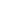 Risk factors for DES include duration of DM and higher HbA1c levels[188,201]. So, strict blood glucose control and close follow-up reduce the risk of DES[188].Current therapyDES may cause loss of vision, scarring, perforation, and corneal infection. If patients with dry eye are treated in time, there will be no complications of DES[185]. The patients should be treated with tear supplements called “artificial tears” which contains surfactans, different viscosity agents, and electrolytes[202].Dry eye disease is the outcome of many factors resulting in inflammation of the cornea and conjunctiva. Artificial tears can reduce blurred vision, and the symptoms of dry eye, temporarily. These agents do not contain the cytokines and growth factors which are comprised in normal tears and do not have direct anti-inflammatory effect[203,204]. Anti-inflammatory drugs are widely used for the treatment of DES. The most widely used anti-inflammatory agents are topical corticosteroids, NSAID, and cyclosporine A[203-205].Corticosteroids can reduce the symptoms and signs of dry eye[206] to control inflammatory process. On the other hand, after long-term use, steroids produce severe side effects such as bacterial, viral, and fungal infection, elevated IOP, and cataract formation. NSAIDs are increasingly used as dry eye treatment instead of steroids because of their non-severe side effects. Topical cyclosporine A are used to increase tear production[207] and the number of goblet cells decreased by chronic inflammation due to dry eye disease[207].DIABETIC KERATOPATHYDefinition and incidenceDM can trigger acceleration of ocular surface abnormalities which have been termed diabetic keratopathy[208]. In contrast to healthy persons, patients with diabetes have corneal epithelial erosions that may recur and be associated with unresponsiveness to conventional treatment regimens[209-211]. This clinical condition is known as diabetic keratopathy[212-214]. Diabetic keratopathy includes various symptomatic corneal conditions, such as, punctate keratopathy and persistent corneal epithelial defect[208].Diabetic keratopathy is a common complication of patients with evidence of DR. A study reported that several symptomatic corneal epithelial lesions have been occured in diabetic patients at the rate of 47% to 64%[208]. In another study, authors showed that the incidence of diabetic keratopathy in diabetic patients with DR was 2 times greater than that of patients without DR[215]. Several studies reported that the incidence of diabetic keratopathy increased following pars plana vitrectomy[216,217], penetrating keratoplasty[218], laser iridectomy[219], and refractive surgery[220] in diabetic patients.PathogenesisSeveral pathophysiological abnormalities have been shown in diabetic keratopathy, including, an abnormally thickened and discontinuous basement membrane, abnormal adhesion between the stroma and basement membrane[219-223], increased epithelial fragility[206], decreased epithelial healing rates, increased sorbitol concentrations[224], decreased oxygen consumption and uptake[225], increase in the polyol metabolism[196], decreased or alter epithelial hemidesmosomes, and increased glycosyltransferas activity[214,226].Recently, studies have demonstrated[194,195,227] that there is a relationship between AGE and development of diabetic keratopathy. Increased AGE in the laminin of the corneal epithelial basement membrane causes abnormal weak attachment between the basal cells and basement membrane of the cornea in diabetics[194]. Also, the loss of the corneal sensation and neural stimulus have been regarded as the reason of the development of diabetic keratopathy[228]. Axonal degeneration of corneal unmyelinated nerves occurs under chronic hyperglycemic conditions.
Clinical evaluationDiabetic keratopathy is a condition that can result in blindness and should be closely monitored. Early diagnosis and treatment of diabetic keratopathy, particularly, before corneal complications occur, is very crucial. If the diagnosis is late, patients will become resistance to the routine treatment of corneal defects. Nonhealing corneal epithelial erosion may also occur after pars plana vitrectomy for advanced PDR[208,211]. If corneal epithelium is removed manually for clarity by surgeons, this conditions may accelerate dramatically. So, when diabetic patients are examined after vitrectomy their corneas should be examined carefully.Current therapyKeratopathy is generally treated with artificial tears, and antibiotics. Additionally, bandage contact lens, and tarsorrhaphy can be used for re-epithelialization. In selected cases new treatments modalities will be used such as, topical administration of naltrexone, nicergoline[229], aldose reductase inhibitor[194,214,230], and some growth hormones[231] to accelerate re-epithelialization. All of these drugs were associated with a high corneal epithelial wound healing rate.Recently, new topical drugs such as substance P and IGF-1 were tested on diabetic animals to accelerate re-epithelialization. Successful outcomes were obtained with these new drugs[231]. Corneal epithelial barrier function was improved by topical aldose reductase inhibitors, but superficial punctate keratopathy could not be prevented by these topical drugs. Aminoguanidine had benefical effects in corneal epithelial defecets, by improving attachment between the epithelial cells and basement membrane of the cornea[185,194]. The in vivo benefical effect of aminoguanidine were unknown[194]. In additional to these new drugs, amniotic membrane transplantation is used to treat persistant corneal epithelial defects[232].CONCLUSIONDM and its ocular complications remain a major cause of blindness despite increased understanding of these ocular conditions and identification of successful treatments. All of diabetic ocular complications can be prevented by early diagnosis and theraphy. Therefore, periodic eye examinations are required for the reduction of diabetes-related vision loss. Good blood glucose control and other systemic risk factors such as hypertension, and hyperlipidemia are main goal to prevention of ocular complications of DM.REFERENCES1 Kowluru RA, Chan PS. Oxidative stress and diabetic retinopathy. Exp Diabetes Res 2007; 2007: 43603 [PMID: 17641741 DOI: 10.1155/2007/43603]2 Forbes JM, Soldatos G, Thomas MC. Below the radar: advanced glycation end products that detour "around the side". Is HbA1c not an accurate enough predictor of long term progression and glycaemic control in diabetes? Clin Biochem Rev 2005; 26: 123-134 [PMID: 16648883]3 Jang C, Lim JH, Park CW, Cho YJ. Regulator of Calcineurin 1 Isoform 4 (RCAN1.4) Is Overexpressed in the Glomeruli of Diabetic Mice. Korean J Physiol Pharmacol 2011; 15: 299-305 [PMID: 22128263 DOI: 10.4196/kjpp.2011.15.5.299]4 Whiting DR, Guariguata L, Weil C, Shaw J. IDF diabetes atlas: global estimates of the prevalence of diabetes for 2011 and 2030. Diabetes Res Clin Pract 2011; 94: 311-321 [PMID: 22079683 DOI: 10.1016/j.diabres.2011.10.029]5 International Diabetes Federation. The Diabetes Atlas 2006. 3rd ed. [accessed 2013 May 17]. Available from: URL: http: //www.idf.org/sites/default/files/Diabetes-Atlas-3rd-edition.pdf6 International Diabetes Federation. The Diabetes Atlas 2011. 5th ed. [accessed on 2013 May 17]. Available from: URL: http: //www.drsharma.ca/world-diabetes-atlas-5th-edition.html7 Threatt J, Williamson JF, Huynh K, Davis RM. Ocular disease, knowledge and technology applications in patients with diabetes. Am J Med Sci 2013; 345: 266-270 [PMID: 23531956 DOI: 10.1097/MAJ.0b013e31828aa6fb]8 Singh PP, Mahadi F, Roy A, Sharma P. Reactive oxygen species, reactive nitrogen species and antioxidants in etiopathogenesis of diabetes mellitus type-2. Indian J Clin Biochem 2009; 24: 324-342 [PMID: 23105858 DOI: 10.1007/s12291-009-0062-6]9 Moss SE, Klein R, Klein BE. The 14-year incidence of visual loss in a diabetic population. Ophthalmology 1998; 105: 998-1003 [PMID: 9627648 DOI: 10.1016/S0161-6420(98)96025-0]10 Aiello LM. Perspectives on diabetic retinopathy. Am J Ophthalmol 2003; 136: 122-135 [PMID: 12834680 DOI: 10.1016/S0002-9394(03)00219-8]11 Klein R, Klein B. National Diabetes Data Group. Diabetes in America. 2. National Institutes of Health, National Institute of Diabetes and Digestive and Kidney Diseases. Vision disorders in diabetes. Bethesda, MD, 1995: 293-33712 Garg S, Davis RM. Diabetic Retinopathy Screening Update. Clinical Diabetes Fall 2009; 4: 140–145 [DOI: 10.2337/diaclin.27.4.140]13 Kumari S, Panda S, Mangaraj M, Mandal MK, Mahapatra PC. Plasma MDA and antioxidant vitamins in diabetic retinopathy. Indian J Clin Biochem 2008; 23: 158-162 [PMID: 23105743 DOI: 10.1007/s12291-008-0035-1]14 Retinopathy and nephropathy in patients with type 1 diabetes four years after a trial of intensive therapy. The Diabetes Control and Complications Trial/Epidemiology of Diabetes Interventions and Complications Research Group. N Engl J Med 2000; 342: 381-389 [PMID: 10666428 DOI: 10.1056/NEJM200002103420603]15 Stratton IM, Kohner EM, Aldington SJ, Turner RC, Holman RR, Manley SE, Matthews DR. UKPDS 50: risk factors for incidence and progression of retinopathy in Type II diabetes over 6 years from diagnosis. Diabetologia 2001; 44: 156-163 [PMID: 11270671 DOI: 10.1007/s001250051594]16 Kaštelan S, Tomić M, Pavan J, Orešković S. Maternal immune system adaptation to pregnancy--a potential influence on the course of diabetic retinopathy. Reprod Biol Endocrinol 2010; 8: 124 [PMID: 20964838 DOI: 10.1186/1477-7827-8-124]17 Varma R. From a population to patients: the Wisconsin epidemiologic study of diabetic retinopathy. Ophthalmology 2008; 115: 1857-1858 [PMID: 19068373 DOI: 10.1016/j.ophtha.2008.09.023]18 Klein R. Epidemiology of Diabetic Retinopathy. In: Duh E, ed. Diabetic Retinopathy. Totowa: Humana Press, 200819 Matthews DR, Stratton IM, Aldington SJ, Holman RR, Kohner EM. Risks of progression of retinopathy and vision loss related to tight blood pressure control in type 2 diabetes mellitus: UKPDS 69. Arch Ophthalmol 2004; 122: 1631-1640 [PMID: 15534123 DOI: 10.1001/archopht]20 White NH, Cleary PA, Dahms W, Goldstein D, Malone J, Tamborlane WV. Beneficial effects of intensive therapy of diabetes during adolescence: outcomes after the conclusion of the Diabetes Control and Complications Trial (DCCT). J Pediatr 2001; 139: 804-812 [PMID: 11743505 DOI: 10.1067/mpd.2001.118887]21 Naruse K, Nakamura J, Hamada Y, Nakayama M, Chaya S, Komori T, Kato K, Kasuya Y, Miwa K, Hotta N. Aldose reductase inhibition prevents glucose-induced apoptosis in cultured bovine retinal microvascular pericytes. Exp Eye Res 2000; 71: 309-315 [PMID: 10973739 DOI: 10.1006/exer.2000.0882]22 Kowluru RA. Diabetic retinopathy: mitochondrial dysfunction and retinal capillary cell death. Antioxid Redox Signal 2005; 7: 1581-1587 [PMID: 16356121]23 Stitt AW. The role of advanced glycation in the pathogenesis of diabetic retinopathy. Exp Mol Pathol 2003; 75: 95-108 [PMID: 12834631 DOI: 10.1016/S0014-4800(03)00035-2]24 Chu J, Ali Y. Diabetic Retinopathy: A Review. Drug Dev Res 2008; 69: 1-14 [DOI: 10.1002/ddr.20222]25 Kowluru RA, Tang J, Kern TS. Abnormalities of retinal metabolism in diabetes and experimental galactosemia. VII. Effect of long-term administration of antioxidants on the development of retinopathy. Diabetes 2001; 50: 1938-1942 [PMID: 11473058 DOI: 10.2337/diabetes.50.8.1938]26 Tarr JM, Kaul K, Chopra M, Kohner EM, Chibber R. Pathophysiology of diabetic retinopathy. ISRN Ophthalmol 2013; 2013: 343560 [PMID: 24563789 DOI: 10.1155/2013/343560]27 Gabbay KH. Hyperglycemia, polyol metabolism, and complications of diabetes mellitus. Annu Rev Med 1975; 26: 521-536 [PMID: 238458]28 Kinoshita JH. A thirty year journey in the polyol pathway. Exp Eye Res 1990; 50: 567-573 [PMID: 2115448]29 Gabbay KH. The sorbitol pathway and the complications of diabetes. N Engl J Med 1973; 288: 831-836 [PMID: 4266466 DOI: 10.1056/NEJM197304192881609]30 Wang QJ. PKD at the crossroads of DAG and PKC signaling. Trends Pharmacol Sci 2006; 27: 317-323 [PMID: 16678913 DOI: 10.1016/j.tips.2006.04.003]31 Aiello LP, Northrup JM, Keyt BA, Takagi H, Iwamoto MA. Hypoxic regulation of vascular endothelial growth factor in retinal cells. Arch Ophthalmol 1995; 113: 1538-1544 [PMID: 7487623 DOI: 10.1001/archopht.1995.01100120068012]32 Simorre-Pinatel V, Guerrin M, Chollet P, Penary M, Clamens S, Malecaze F, Plouet J. Vasculotropin-VEGF stimulates retinal capillary endothelial cells through an autocrine pathway. Invest Ophthalmol Vis Sci 1994; 35: 3393-3400 [PMID: 8056513]33 Adamis AP, Shima DT, Yeo KT, Yeo TK, Brown LF, Berse B, D'Amore PA, Folkman J. Synthesis and secretion of vascular permeability factor/vascular endothelial growth factor by human retinal pigment epithelial cells. Biochem Biophys Res Commun 1993; 193: 631-638 [PMID: 8512562 DOI: 10.1006/bbrc.1993.1671]34 Aiello LP, Avery RL, Arrigg PG, Keyt BA, Jampel HD, Shah ST, Pasquale LR, Thieme H, Iwamoto MA, Park JE. Vascular endothelial growth factor in ocular fluid of patients with diabetic retinopathy and other retinal disorders. N Engl J Med 1994; 331: 1480-1487 [PMID: 7526212 DOI: 10.1056/NEJM199412013312203]35 Aiello LP, Bursell SE, Clermont A, Duh E, Ishii H, Takagi C, Mori F, Ciulla TA, Ways K, Jirousek M, Smith LE, King GL. Vascular endothelial growth factor-induced retinal permeability is mediated by protein kinase C in vivo and suppressed by an orally effective beta-isoform-selective inhibitor. Diabetes 1997; 46: 1473-1480 [PMID: 9287049 DOI: 10.2337/diab.46.9.1473]36 Murata T, Ishibashi T, Khalil A, Hata Y, Yoshikawa H, Inomata H. Vascular endothelial growth factor plays a role in hyperpermeability of diabetic retinal vessels. Ophthalmic Res 1995; 27: 48-52 [PMID: 7596559 DOI: 10.1159/000267567]37 Zong H, Ward M, Stitt AW. AGEs, RAGE, and diabetic retinopathy. Curr Diab Rep 2011; 11: 244-252 [PMID: 21590515 DOI: 10.1007/s11892-011-0198-7]38 Cui Y, Xu X, Bi H, Zhu Q, Wu J, Xia X, Qiushi Ren PC. Expression modification of uncoupling proteins and MnSOD in retinal endothelial cells and pericytes induced by high glucose: the role of reactive oxygen species in diabetic retinopathy. Exp Eye Res 2006; 83: 807-816 [PMID: 16750827 DOI: 10.1016/j.Exer.2006.0]39 Baynes JW. Role of oxidative stress in development of complications in diabetes. Diabetes 1991; 40: 405-412 [PMID: 2010041 DOI: 10.2337/diab.40.4.405]40 Wilkinson-Berka JL. Angiotensin and diabetic retinopathy. Int J Biochem Cell Biol 2006; 38: 752-765 [PMID: 16165393 DOI: 10.1016/j.biocel.2005.08.002]41 Antonetti DA, Barber AJ, Bronson SK, Freeman WM, Gardner TW, Jefferson LS, Kester M, Kimball SR, Krady JK, LaNoue KF, Norbury CC, Quinn PG, Sandirasegarane L, Simpson IA. Diabetic retinopathy: seeing beyond glucose-induced microvascular disease. Diabetes 2006; 55: 2401-2411 [PMID: 16936187 DOI: 10.2337/db05-1635]42 Xu H, Chen M, Forrester JV. Para-inflammation in the aging retina. Prog Retin Eye Res 2009; 28: 348-368 [PMID: 19560552 DOI: 10.1016/j.preteyeres.2009.06.001]43 Klein BE, Knudtson MD, Tsai MY, Klein R. The relation of markers of inflammation and endothelial dysfunction to the prevalence and progression of diabetic retinopathy: Wisconsin epidemiologic study of diabetic retinopathy. Arch Ophthalmol 2009; 127: 1175-1182 [PMID: 19752427]44 Nguyen TT, Alibrahim E, Islam FM, Klein R, Klein BE, Cotch MF, Shea S, Wong TY. Inflammatory, hemostatic, and other novel biomarkers for diabetic retinopathy: the multi-ethnic study of atherosclerosis. Diabetes Care 2009; 32: 1704-1709 [PMID: 19549733 DOI: 10.2337/dc09-0102]45 Maheshwary AS, Oster SF, Yuson RM, Cheng L, Mojana F, Freeman WR. The association between percent disruption of the photoreceptor inner segment-outer segment junction and visual acuity in diabetic macular edema. Am J Ophthalmol 2010; 150: 63-67.e1 [PMID: 20451897 DOI: 10.1016/j.ajo.2010.01.039]46 Otani T, Kishi S, Maruyama Y. Patterns of diabetic macular edema with optical coherence tomography. Am J Ophthalmol 1999; 127: 688-693 [PMID: 10372879 DOI: 10.1016/S0002-9394(99)00033-1]47 Kim NR, Kim YJ, Chin HS, Moon YS. Optical coherence tomographic patterns in diabetic macular oedema: prediction of visual outcome after focal laser photocoagulation. Br J Ophthalmol 2009; 93: 901-905 [PMID: 19254904 DOI: 10.1136/bjo.2008.152553]48 Yamamoto S, Yamamoto T, Hayashi M, Takeuchi S. Morphological and functional analyses of diabetic macular edema by optical coherence tomography and multifocal electroretinograms. Graefes Arch Clin Exp Ophthalmol 2001; 239: 96-101 [PMID: 11372551 DOI: 10.1007/s004170000238]49 Otani T, Kishi S. Tomographic assessment of vitreous surgery for diabetic macular edema. Am J Ophthalmol 2000; 129: 487-494 [PMID: 10764858 DOI: 10.1016/S0002-9394(99)00409-2]50 Klein R, Klein BE, Moss SE, Davis MD, DeMets DL. The Wisconsin epidemiologic study of diabetic retinopathy. II. Prevalence and risk of diabetic retinopathy when age at diagnosis is less than 30 years. Arch Ophthalmol 1984; 102: 520-526 [PMID: 6367724 DOI: 10.1001/archopht.1984.01040030398010]51 Klein R, Klein BE, Moss SE, Davis MD, DeMets DL. The Wisconsin epidemiologic study of diabetic retinopathy. III. Prevalence and risk of diabetic retinopathy when age at diagnosis is 30 or more years. Arch Ophthalmol 1984; 102: 527-532 [PMID: 6367725 DOI: 10.1001/archopht.1984.01040030405011]52 Early worsening of diabetic retinopathy in the Diabetes Control and Complications Trial. Arch Ophthalmol 1998; 116: 874-886 [PMID: 9682700 DOI: 10.1001/archopht.116.7.874]53 The relationship of glycemic exposure (HbA1c) to the risk of development and progression of retinopathy in the diabetes control and complications trial. Diabetes 1995; 44: 968-983 [PMID: 7622004 DOI: 10.2337/diab.44.8.968]54 Intensive blood-glucose control with sulphonylureas or insulin compared with conventional treatment and risk of complications in patients with type 2 diabetes (UKPDS 33). UK Prospective Diabetes Study (UKPDS) Group. Lancet 1998; 352: 837-853 [PMID: 9742976 DOI: 10.1016/S0140-6736(98)07019-6]55 Chantelau E. Evidence that upregulation of serum IGF-1 concentration can trigger acceleration of diabetic retinopathy. Br J Ophthalmol 1998; 82: 725-730 [PMID: 9924360 DOI: 10.1136/bjo.82.7.725]56 Chantelau E, Meyer-Schwickerath R. Reversion of 'early worsening' of diabetic retinopathy by deliberate restoration of poor metabolic control. Ophthalmologica 2003; 217: 373-377 [PMID: 12913330 DOI: 10.1159/000071355]57 RR Associates. Blood pressure and diabetes: everyone’s concern. London: British Diabetic Association; 199458 Prospective Diabetes Study Group. Tight blood pressure control and risk of macrovascular and microvascular complications in type 2 diabetes: UKPDS 38. UK Prospective Diabetes Study Group. BMJ 1998; 317: 703-713 [PMID: 9732337 DOI: 10.1136/bmj.317.7160.703]59 Kissebah AH, Kohner EM, Lewis B, Siddiq YK, Lowy C, Fraser TR. Plasma-lipids and glucose/insulin relationship in non-insulin-requiring diabetics with and without retinopathy. Lancet 1975; 1: 1104-1108 [PMID: 49469 DOI: 10.1016/S0140-6736(75)92497-6]60 Duncan LJ, Cullen JF, Ireland JT, Nolan J, Clarke BF, Oliver MF. A three-year trial of atromid therapy in exudative diabetic retinopathy. Diabetes 1968; 17: 458-467 [PMID: 4875170 DOI: 10.2337/diab.17.7.458]61 Houtsmuller AJ, Zahn KJ, Henkes HE. Unsaturated fats and progression of diabetic retinopathy. Doc Ophthalmol 1980; 48: 363-371 [PMID: 6995054]62 Keech AC, Mitchell P, Summanen PA, O'Day J, Davis TM, Moffitt MS, Taskinen MR, Simes RJ, Tse D, Williamson E, Merrifield A, Laatikainen LT, d'Emden MC, Crimet DC, O'Connell RL, Colman PG. Effect of fenofibrate on the need for laser treatment for diabetic retinopathy (FIELD study): a randomised controlled trial. Lancet 2007; 370: 1687-1697 [PMID: 17988728 DOI: 10.1016/S0140-6736(07)61607-9]63 Photocoagulation for diabetic macular edema. Early Treatment Diabetic Retinopathy Study report number 1. Early Treatment Diabetic Retinopathy Study research group. Arch Ophthalmol 1985; 103: 1796-1806 [PMID: 2866759 DOI: 10.1001/archopht.1985.01050120030015]64 Olk RJ. Modified grid argon (blue-green) laser photocoagulation for diffuse diabetic macular edema. Ophthalmology 1986; 93: 938-950 [PMID: 3763140]65 Treatment techniques and clinical guidelines for photocoagulation of diabetic macular edema. Early Treatment Diabetic Retinopathy Study Report Number 2. Early Treatment Diabetic Retinopathy Study Research Group. Ophthalmology 1987; 94: 761-774 [PMID: 3658348]66 Preliminary report on effects of photocoagulation therapy. The Diabetic Retinopathy Study Research Group. Am J Ophthalmol 1976; 81: 383-396 [PMID: 944535]67 Photocoagulation treatment of proliferative diabetic retinopathy: the second report of diabetic retinopathy study findings. Ophthalmology 1978; 85: 82-106 [PMID: 345173]68 Edelman JL, Lutz D, Castro MR. Corticosteroids inhibit VEGF-induced vascular leakage in a rabbit model of blood-retinal and blood-aqueous barrier breakdown. Exp Eye Res 2005; 80: 249-258 [PMID: 15670803 DOI: 10.1016/j.exer.2004.09.013]69 Brooks HL, Caballero S, Newell CK, Steinmetz RL, Watson D, Segal MS, Harrison JK, Scott EW, Grant MB. Vitreous levels of vascular endothelial growth factor and stromal-derived factor 1 in patients with diabetic retinopathy and cystoid macular edema before and after intraocular injection of triamcinolone. Arch Ophthalmol 2004; 122: 1801-1807 [PMID: 15596583 DOI: 10.1001/archopht.122.12.1801]70 Audren F, Erginay A, Haouchine B, Benosman R, Conrath J, Bergmann JF, Gaudric A, Massin P. Intravitreal triamcinolone acetonide for diffuse diabetic macular oedema: 6-month results of a prospective controlled trial. Acta Ophthalmol Scand 2006; 84: 624-630 [PMID: 16965492 DOI: 10.1111/j.1600-0420.2006.00700.x]71 Gillies MC, Sutter FK, Simpson JM, Larsson J, Ali H, Zhu M. Intravitreal triamcinolone for refractory diabetic macular edema: two-year results of a double-masked, placebo-controlled, randomized clinical trial. Ophthalmology 2006; 113: 1533-1538 [PMID: 16828501 DOI: 10.1016/j.ophtha.2006.02.065]72 Massin P, Audren F, Haouchine B, Erginay A, Bergmann JF, Benosman R, Caulin C, Gaudric A. Intravitreal triamcinolone acetonide for diabetic diffuse macular edema: preliminary results of a prospective controlled trial. Ophthalmology 2004; 111: 218-24; discussion 224-5 [PMID: 15019365 DOI: 10.1016/j.ophtha.2003.05.037]73 Martidis A, Duker JS, Greenberg PB, Rogers AH, Puliafito CA, Reichel E, Baumal C. Intravitreal triamcinolone for refractory diabetic macular edema. Ophthalmology 2002; 109: 920-927 [PMID: 11986098 DOI: 10.1016/S0161-6420(02)00975-2]74 Elman MJ, Aiello LP, Beck RW, Bressler NM, Bressler SB, Edwards AR, Ferris FL, Friedman SM, Glassman AR, Miller KM, Scott IU, Stockdale CR, Sun JK. Randomized trial evaluating ranibizumab plus prompt or deferred laser or triamcinolone plus prompt laser for diabetic macular edema. Ophthalmology 2010; 117: 1064-1077.e35 [PMID: 20427088 DOI: 10.1016/j.Ophtha.2010.02.031]75 Haller JA, Dugel P, Weinberg DV, Chou C, Whitcup SM. Evaluation of the safety and performance of an applicator for a novel intravitreal dexamethasone drug delivery system for the treatment of macular edema. Retina 2009; 29: 46-51 [PMID: 18827732 DOI: 10.1097/IAE.0b013e318188c814]76 Haller JA, Kuppermann BD, Blumenkranz MS, Williams GA, Weinberg DV, Chou C, Whitcup SM. Randomized controlled trial of an intravitreous dexamethasone drug delivery system in patients with diabetic macular edema. Arch Ophthalmol 2010; 128: 289-296 [PMID: 20212197 DOI: 10.1001/archophthalmol.2010.21]77 Zucchiatti I, Lattanzio R, Querques G, Querques L, Del Turco C, Cascavilla ML, Bandello F. Intravitreal dexamethasone implant in patients with persistent diabetic macular edema. Ophthalmologica 2012; 228: 117-122 [PMID: 22310491 DOI: 10.1159/000336225]78 Avery RL, Pearlman J, Pieramici DJ, Rabena MD, Castellarin AA, Nasir MA, Giust MJ, Wendel R, Patel A. Intravitreal bevacizumab (Avastin) in the treatment of proliferative diabetic retinopathy. Ophthalmology 2006; 113: 1695.e1-1695.15 [PMID: 17011951 DOI: 10.1016/j.Ophtha.2006.05.064]79 Arevalo JF, Maia M, Flynn HW, Saravia M, Avery RL, Wu L, Eid Farah M, Pieramici DJ, Berrocal MH, Sanchez JG. Tractional retinal detachment following intravitreal bevacizumab (Avastin) in patients with severe proliferative diabetic retinopathy. Br J Ophthalmol 2008; 92: 213-216 [PMID: 17965108]80 Gragoudas ES, Adamis AP, Cunningham ET, Feinsod M, Guyer DR. Pegaptanib for neovascular age-related macular degeneration. N Engl J Med 2004; 351: 2805-2816 [PMID: 15625332 DOI: 10.1056/NEJMoa042760]81 Cunningham ET, Adamis AP, Altaweel M, Aiello LP, Bressler NM, D'Amico DJ, Goldbaum M, Guyer DR, Katz B, Patel M, Schwartz SD. A phase II randomized double-masked trial of pegaptanib, an anti-vascular endothelial growth factor aptamer, for diabetic macular edema. Ophthalmology 2005; 112: 1747-1757 [PMID: 16154196]82 Loftus JV, Sultan MB, Pleil AM. Changes in vision- and health-related quality of life in patients with diabetic macular edema treated with pegaptanib sodium or sham. Invest Ophthalmol Vis Sci 2011; 52: 7498-7505 [PMID: 21896838 DOI: 10.1167/iovs.11-7613]83 Scott IU, Edwards AR, Beck RW, Bressler NM, Chan CK, Elman MJ, Friedman SM, Greven CM, Maturi RK, Pieramici DJ, Shami M, Singerman LJ, Stockdale CR. A phase II randomized clinical trial of intravitreal bevacizumab for diabetic macular edema. Ophthalmology 2007; 114: 1860-1867 [PMID: 17698196 DOI: 10.1016/j.ophtha.2007.05.062]84 Lam DS, Lai TY, Lee VY, Chan CK, Liu DT, Mohamed S, Li CL. Efficacy of 1.25 MG versus 2.5 MG intravitreal bevacizumab for diabetic macular edema: six-month results of a randomized controlled trial. Retina 2009; 29: 292-299 [PMID: 19287286 DOI: 10.1097/IAE.0b013e31819a2d61]85 Arevalo JF, Sanchez JG, Wu L, Maia M, Alezzandrini AA, Brito M, Bonafonte S, Lujan S, Diaz-Llopis M, Restrepo N, Rodríguez FJ, Udaondo-Mirete P. Primary intravitreal bevacizumab for diffuse diabetic macular edema: the Pan-American Collaborative Retina Study Group at 24 months. Ophthalmology 2009; 116: 1488-197, 1497.e1 [PMID: 19545900 DOI: 10.1016/j.ophtha.2009.03.016]86 Kook D, Wolf A, Kreutzer T, Neubauer A, Strauss R, Ulbig M, Kampik A, Haritoglou C. Long-term effect of intravitreal bevacizumab (avastin) in patients with chronic diffuse diabetic macular edema. Retina 2008; 28: 1053-1060 [PMID: 18779710 DOI: 10.1097/IAE.0b013e318176de48]87 Michaelides M, Kaines A, Hamilton RD, Fraser-Bell S, Rajendram R, Quhill F, Boos CJ, Xing W, Egan C, Peto T, Bunce C, Leslie RD, Hykin PG. A prospective randomized trial of intravitreal bevacizumab or laser therapy in the management of diabetic macular edema (BOLT study) 12-month data: report 2. Ophthalmology 2010; 117: 1078-1086.e2 [PMID: 20416952 DOI: 10.1016/j.ophtha.2010.03.045]88 Rajendram R, Fraser-Bell S, Kaines A, Michaelides M, Hamilton RD, Esposti SD, Peto T, Egan C, Bunce C, Leslie RD, Hykin PG. A 2-year prospective randomized controlled trial of intravitreal bevacizumab or laser therapy (BOLT) in the management of diabetic macular edema: 24-month data: report 3. Arch Ophthalmol 2012; 130: 972-979 [PMID: 22491395 DOI: 10.1001/archophthalmol.2012.393]89 Massin P, Bandello F, Garweg JG, Hansen LL, Harding SP, Larsen M, Mitchell P, Sharp D, Wolf-Schnurrbusch UE, Gekkieva M, Weichselberger A, Wolf S. Safety and efficacy of ranibizumab in diabetic macular edema (RESOLVE Study): a 12-month, randomized, controlled, double-masked, multicenter phase II study. Diabetes Care 2010; 33: 2399-2405 [PMID: 20980427 DOI: 10.2337/dc10-0493]90 Nguyen QD, Brown DM, Marcus DM, Boyer DS, Patel S, Feiner L, Gibson A, Sy J, Rundle AC, Hopkins JJ, Rubio RG, Ehrlich JS. Ranibizumab for diabetic macular edema: results from 2 phase III randomized trials: RISE and RIDE. Ophthalmology 2012; 119: 789-801 [PMID: 22330964 DOI: 10.1016/j.ophtha.2011.12.039]91 Nguyen QD, Shah SM, Heier JS, Do DV, Lim J, Boyer D, Abraham P, Campochiaro PA. Primary End Point (Six Months) Results of the Ranibizumab for Edema of the mAcula in diabetes (READ-2) study. Ophthalmology 2009; 116: 2175-81.e1 [PMID: 19700194 DOI: 10.1016/j.ophtha.2009.04.023]92 Nguyen QD, Shah SM, Khwaja AA, Channa R, Hatef E, Do DV, Boyer D, Heier JS, Abraham P, Thach AB, Lit ES, Foster BS, Kruger E, Dugel P, Chang T, Das A, Ciulla TA, Pollack JS, Lim JI, Eliott D, Campochiaro PA. Two-year outcomes of the ranibizumab for edema of the mAcula in diabetes (READ-2) study. Ophthalmology 2010; 117: 2146-2151 [PMID: 20855114 DOI: 10.1016/j.ophtha.2010.08.016]93 Mitchell P, Bandello F, Schmidt-Erfurth U, Lang GE, Massin P, Schlingemann RO, Sutter F, Simader C, Burian G, Gerstner O, Weichselberger A. The RESTORE study: ranibizumab monotherapy or combined with laser versus laser monotherapy for diabetic macular edema. Ophthalmology 2011; 118: 615-625 [PMID: 21459215 DOI: 10.1016/j.ophtha.2011.01.031]94 Filho JA, Messias A, Almeida FP, Ribeiro JA, Costa RA, Scott IU, Jorge R. Panretinal photocoagulation (PRP) versus PRP plus intravitreal ranibizumab for high-risk proliferative diabetic retinopathy. Acta Ophthalmol 2011; 89: e567-e572 [PMID: 21726427 DOI: 10.1111/j.1755-3768.2011.02184.x]95 Economides AN, Carpenter LR, Rudge JS, Wong V, Koehler-Stec EM, Hartnett C, Pyles EA, Xu X, Daly TJ, Young MR, Fandl JP, Lee F, Carver S, McNay J, Bailey K, Ramakanth S, Hutabarat R, Huang TT, Radziejewski C, Yancopoulos GD, Stahl N. Cytokine traps: multi-component, high-affinity blockers of cytokine action. Nat Med 2003; 9: 47-52 [PMID: 12483208 DOI: 10.1038/nm811]96 Do DV, Schmidt-Erfurth U, Gonzalez VH, Gordon CM, Tolentino M, Berliner AJ, Vitti R, Rückert R, Sandbrink R, Stein D, Yang K, Beckmann K, Heier JS. The DA VINCI Study: phase 2 primary results of VEGF Trap-Eye in patients with diabetic macular edema. Ophthalmology 2011; 118: 1819-1826 [PMID: 21546089 DOI: 10.1016/j.ophtha.2011.02.018]97 Do DV, Nguyen QD, Boyer D, Schmidt-Erfurth U, Brown DM, Vitti R, Berliner AJ, Gao B, Zeitz O, Ruckert R, Schmelter T, Sandbrink R, Heier JS. One-year outcomes of the da Vinci Study of VEGF Trap-Eye in eyes with diabetic macular edema. Ophthalmology 2012; 119: 1658-1665 [PMID: 22537617 DOI: 10.1016/j.ophtha.2012.02.010]98 Stefánsson E. Ocular oxygenation and the treatment of diabetic retinopathy. Surv Ophthalmol 2006; 51: 364-380 [PMID: 16818083 DOI: 10.1016/j.survophthal.2006.04.005]99 Stefánsson E, Hatchell DL, Fisher BL, Sutherland FS, Machemer R. Panretinal photocoagulation and retinal oxygenation in normal and diabetic cats. Am J Ophthalmol 1986; 101: 657-664 [PMID: 3717248]100 Stefansson E, Landers MB, Wolbarsht ML. Increased retinal oxygen supply following pan-retinal photocoagulation and vitrectomy and lensectomy. Trans Am Ophthalmol Soc 1981; 79: 307-334 [PMID: 7200671]101 Yamamoto T, Akabane N, Takeuchi S. Vitrectomy for diabetic macular edema: the role of posterior vitreous detachment and epimacular membrane. Am J Ophthalmol 2001; 132: 369-377 [PMID: 11530050 DOI: 10.1016/S0002-9394(01)01050-9]102 Machemer R, Buettner H, Norton EW, Parel JM. Vitrectomy: a pars plana approach. Trans Am Acad Ophthalmol Otolaryngol 1971; 75: 813-820 [PMID: 5566980]103 Diabetic Retinopathy Vitrectomy Study Group. Early vitrectomy for severe vitreous hemorrhage in diabetic retinopathy. Four-year results of a randomized trial: Diabetic Retinopathy Vitrectomy Study Report 5. Arch Ophthalmol 1990; 108: 958-964 [PMID: 2196036 DOI: 10.1001/archopht.1990.01070090060040]104 Lopez-Lopez F, Rodriguez-Blanco M, Gómez-Ulla F, Marticorena J. Enzymatic vitreolysis. Curr Diabetes Rev 2009; 5: 57-62 [PMID: 19199900]105 Benz MS, Packo KH, Gonzalez V, Pakola S, Bezner D, Haller JA, Schwartz SD. A placebo-controlled trial of microplasmin intravitreous injection to facilitate posterior vitreous detachment before vitrectomy. Ophthalmology 2010; 117: 791-797 [PMID: 20138368 DOI: 10.1016/j.ophtha.2009.11.005]106 Regillo CD, Brown GC, Savino PJ, Byrnes GA, Benson WE, Tasman WS, Sergott RC. Diabetic papillopathy. Patient characteristics and fundus findings. Arch Ophthalmol 1995; 113: 889-895 [PMID: 7605280]107 Friedrich Y, Feiner M, Gawi H, Friedman Z. Diabetic papillopathy with macular star mimicking clinically significant diabetic macular edema. Retina 2001; 21: 80-82 [PMID: 11217941]108 Bayraktar Z, Alacali N, Bayraktar S. Diabetic papillopathy in type II diabetic patients. Retina 2002; 22: 752-758 [PMID: 12476102]109 Lubow M, Makley TA. Pseudopapilledema of juvenile diabetes mellitus. Arch Ophthalmol 1971; 85: 417-422 [PMID: 5554869 DOI: 10.1001/archopht.1971.009900]110 Hayreh SS, Zimmerman MB. Nonarteritic anterior ischemic optic neuropathy: clinical characteristics in diabetic patients versus nondiabetic patients. Ophthalmology 2008; 115: 1818-1825 [PMID: 18502511]111 Slagle WS, Musick AN, Eckermann DR. Diabetic papillopathy and its relation to optic nerve ischemia. Optom Vis Sci 2009; 86: e395-e403 [PMID: 19225435 DOI: 10.1097/OPX.0b013e318198927c]112 Wise GN, Dollery CT, Henkind P. The Retinal Circulation. New York: Harper & Row, 1971113 Zachariah S, Sharfi O, Burton B, Nussey SS, Bano G. Diabetic papillopathy diagnosed on retinal screening in an asymptomatic patient. BJDVD 2007; 7: 140 [DOI: 10.1177/14746514070070030701]114 Kim M, Lee JH, Lee SJ. Diabetic papillopathy with macular edema treated with intravitreal ranibizumab. Clin Ophthalmol 2013; 7: 2257-2260 [PMID: 24348012 DOI: 10.2147/OPTH.S55076]115 Al-Hinai AS, Al-Abri MS, Al-Hajri RH. Diabetic papillopathy with macular edema treated with intravitreal bevacizumab. Oman J Ophthalmol 2011; 4: 135-138 [PMID: 22279402 DOI: 10.4103/0974-620X.91270]116 Al-Dhibi H, Khan AO. Response of diabetic papillopathy to intravitreal bevacizumab. Middle East Afr J Ophthalmol 2011; 18: 243-245 [PMID: 21887082 DOI: 10.4103/0974-9233.84056]117 Willerslev A, Munch IC, Larsen M. Resolution of diabetic papillopathy after a single intravitreal injection of ranibizumab. Acta Ophthalmol 2012; 90: e407-e409 [PMID: 22268957 DOI: 10.1111/j.1755-3768.2011.02282.x]118 Mansour AM, El-Dairi MA, Shehab MA, Shahin HK, Shaaban JA, Antonios SR. Periocular corticosteroids in diabetic papillopathy. Eye (Lond) 2005; 19: 45-51 [PMID: 15094720 DOI: 10.1038/sj.eye.6701418]119 Al-Shamsi HN, Dueker DK, Nowilaty SR, Al-Shahwan SA. Neovascular glaucoma at king khaled eye specialist hospital - etiologic considerations. Middle East Afr J Ophthalmol 2009; 16: 15-19 [PMID: 20142954 DOI: 10.4103/0974-9233.48860]120 Ozdamar Y, Cankaya B, Ozalp S, Acaroglu G, Karakaya J, Ozkan SS. Is there a correlation between diabetes mellitus and central corneal thickness? J Glaucoma 2010; 19: 613-616 [PMID: 20051882 DOI: 10.1097/IJG.0b013e3181ca7c62]121 Bonovas S, Peponis V, Filioussi K. Diabetes mellitus as a risk factor for primary open-angle glaucoma: a meta-analysis. Diabet Med 2004; 21: 609-614 [PMID: 15154948 DOI: 10.1111/j.1464-5491.2004.01173.x]122 Newman-Casey PA, Talwar N, Nan B, Musch DC, Stein JD. The relationship between components of metabolic syndrome and open-angle glaucoma. Ophthalmology 2011; 118: 1318-1326 [PMID: 21481477 DOI: 10.1016j.Ophhtha]123 Chopra V, Varma R, Francis BA, Wu J, Torres M, Azen SP. Type 2 diabetes mellitus and the risk of open-angle glaucoma the Los Angeles Latino Eye Study. Ophthalmology 2008; 115: 227-232.e1 [PMID: 17716734]124 de Voogd S, Ikram MK, Wolfs RC, Jansonius NM, Witteman JC, Hofman A, de Jong PT. Is diabetes mellitus a risk factor for open-angle glaucoma? The Rotterdam Study. Ophthalmology 2006; 113: 1827-1831 [PMID: 16884777]125 Tan GS, Wong TY, Fong CW, Aung T. Diabetes, metabolic abnormalities, and glaucoma. Arch Ophthalmol 2009; 127: 1354-1361 [PMID: 19822853 DOI: 10.1001/archophthalmol.2009.268]126 Law SK, Hosseini H, Saidi E, Nassiri N, Neelakanta G, Giaconi JA, Caprioli J. Long-term outcomes of primary trabeculectomy in diabetic patients with primary open angle glaucoma. Br J Ophthalmol 2013; 97: 561-566 [PMID: 23355527 DOI: 10.1136/bjophthalmol-2012-302227]127 Saw SM, Wong TY, Ting S, Foong AW, Foster PJ. The relationship between anterior chamber depth and the presence of diabetes in the Tanjong Pagar Survey. Am J Ophthalmol 2007; 144: 325-326 [PMID: 17659975 DOI: 10.1016/j.ajo.2007.03.038]128 Senthil S, Garudadri C, Khanna RC, Sannapaneni K. Angle closure in the Andhra Pradesh Eye Disease Study. Ophthalmology 2010; 117: 1729-1735 [PMID: 20466426 DOI: 10.1016/j.ophtha.2010.01.021]129 Weinreb RN, Wasserstrom JP, Forman JS, Ritch R. Pseudophakic pupillary block with angle-closure glaucoma in diabetic patients. Am J Ophthalmol 1986; 102: 325-328 [PMID: 3752197 DOI: 10.1016/0002-9394(86)90006-1]130 Blondeau P, Pavan PR, Phelps CD. Acute pressure elevation following panretinal photocoagulation. Arch Ophthalmol 1981; 99: 1239-1241 [PMID: 7196215 DOI: 10.1001/archopht.1981.03930020113011]131 Hayreh SS. Neovascular glaucoma. Prog Retin Eye Res 2007; 26: 470-485 [PMID: 17690002 DOI: 10.1016/j.preteyeres.2007.06.001]132 Morrison JC, Pollack IP. Neovascular glaucoma (Chapter 21). Glaucoma Science and Practice, 1st edition. New York: Thieme Medical Publishers, 2003: 226-236133 Miyazaki M, Kubota T, Kubo M, Kiyohara Y, Iida M, Nose Y, Ishibashi T. The prevalence of pseudoexfoliation syndrome in a Japanese population: the Hisayama study. J Glaucoma 2005; 14: 482-484 [PMID: 16276281 DOI: 10.109701.ijg.0000185436.1]134 Wood SD, Asefzadeh B, Fisch B, Jiwani A, Lee RK, Conlin PR, Pasquale LR. The relationship between diabetes mellitus and exfoliation syndrome in a United States Veterans Affairs population: a case-control study. J Glaucoma 2011; 20: 278-281 [PMID: 20577098 DOI: 10.1097/IJG.0b013e3181e3d483]135 Ellis JD, Evans JM, Ruta DA, Baines PS, Leese G, MacDonald TM, Morris AD. Glaucoma incidence in an unselected cohort of diabetic patients: is diabetes mellitus a risk factor for glaucoma? DARTS/MEMO collaboration. Diabetes Audit and Research in Tayside Study. Medicines Monitoring Unit. Br J Ophthalmol 2000; 84: 1218-1224 [PMID: 11049943 DOI: 10.1136/bjo.84.11.1218]136 Kim C, Kim TW. Comparison of risk factors for bilateral and unilateral eye involvement in normal-tension glaucoma. Invest Ophthalmol Vis Sci 2009; 50: 1215-1220 [PMID: 18836170 DOI: 10.1167/iovs.08-1886]137 Kanamori A, Nakamura M, Mukuno H, Maeda H, Negi A. Diabetes has an additive effect on neural apoptosis in rat retina with chronically elevated intraocular pressure. Curr Eye Res 2004; 28: 47-54 [PMID: 14704913 DOI: 10.1076/ceyr.28.1.47.23487]138 Nakamura M, Kanamori A, Negi A. Diabetes mellitus as a risk factor for glaucomatous optic neuropathy. Ophthalmologica 2005; 219: 1-10 [PMID: 15627820 DOI: 10.1159/000081775]139 Congdon NG, Broman AT, Bandeen-Roche K, Grover D, Quigley HA. Central corneal thickness and corneal hysteresis associated with glaucoma damage. Am J Ophthalmol 2006; 141: 868-875 [PMID: 16527231 DOI: 10.1016/j.ajo.2005.12.007]140 Chihara E. Myopia and diabetes mellitus as modificatory factors of glaucomatous optic neuropathy. Jpn J Ophthalmol 2014; 58: 16-25 [PMID: 23942995 DOI: 10.1007/s10384-013-0267-3]141 Shoshani Y, Harris A, Shoja MM, Arieli Y, Ehrlich R, Primus S, Ciulla T, Cantor A, Wirostko B, Siesky BA. Impaired ocular blood flow regulation in patients with open-angle glaucoma and diabetes. Clin Experiment Ophthalmol 2012; 40: 697-705 [PMID: 22394354 DOI: 10.1111/j.1442-9071.2012.02778.x]142 Moïse MM, Benjamin LM, Doris TM, Dalida KN, Augustin NO. Role of Mediterranean diet, tropical vegetables rich in antioxidants, and sunlight exposure in blindness, cataract and glaucoma among African type 2 diabetics. Int J Ophthalmol 2012; 5: 231-237 [PMID: 22762057 DOI: 10.3980/j.issn.2222-3959.2012.02.23]143 Kothadia AD, Shenoy AM, Shabaraya AR, Rajan MS, Viradia UM, Patel NH. Evaluation of cataract preventive action of phycocyanin. Int J Pharm Sci Drug Res 2011; 3: 42-44 [DOI: 10.2337/diaclin.27.4.140]144 Kato A, Yasuko H, Goto H, Hollinshead J, Nash RJ, Adachi I. Inhibitory effect of rhetsinine isolated from Evodia rutaecarpa on aldose reductase activity. Phytomedicine 2009; 16: 258-261 [PMID: 17498942 DOI: 10.1016/j.phymed.2007.04.008]145 Falck A, Laatikainen L. Diabetic cataract in children. Acta Ophthalmol Scand 1998; 76: 238-240 [PMID: 9591961 DOI: 10.1034/j.1600-0420.1998.760223.x]146 Klein BE, Klein R, Moss SE. Incidence of cataract surgery in the Wisconsin Epidemiologic Study of Diabetic Retinopathy. Am J Ophthalmol 1995; 119: 295-300 [PMID: 7872389]147 Klein BE, Klein R, Wang Q, Moss SE. Older-onset diabetes and lens opacities. The Beaver Dam Eye Study. Ophthalmic Epidemiol 1995; 2: 49-55 [PMID: 7585233]148 Foster PJ, Wong TY, Machin D, Johnson GJ, Seah SK. Risk factors for nuclear, cortical and posterior subcapsular cataracts in the Chinese population of Singapore: the Tanjong Pagar Survey. Br J Ophthalmol 2003; 87: 1112-1120 [PMID: 12928278 DOI: 10.1136/bjo.87.9.1112]149 Nirmalan PK, Robin AL, Katz J, Tielsch JM, Thulasiraj RD, Krishnadas R, Ramakrishnan R. Risk factors for age related cataract in a rural population of southern India: the Aravind Comprehensive Eye Study. Br J Ophthalmol 2004; 88: 989-994 [PMID: 15258010 DOI: 10.1136/bjo.2003.038380]150 Husain R, Tong L, Fong A, Cheng JF, How A, Chua WH, Lee L, Gazzard G, Tan DT, Koh D, Saw SM. Prevalence of cataract in rural Indonesia. Ophthalmology 2005; 112: 1255-1262 [PMID: 15993241 DOI: 10.1016/j.ophtha.2005.02.015]151 Dandona L, Dandona R, Naduvilath TJ, McCarty CA, Mandal P, Srinivas M, Nanda A, Rao GN. Population-based assessment of the outcome of cataract surgery in an urban population in southern India. Am J Ophthalmol 1999; 127: 650-658 [PMID: 10372874 DOI: 10.1016/S0002-9394(99)00044-6]152 Chen SJ, Liu JH, Shih HC, Chou P, Tsai CY, Tung TH. Prevalence and associated factors of lens opacities among Chinese type 2 diabetics in Kinmen, Taiwan. Acta Diabetol 2008; 45: 7-13 [PMID: 17828461]153 Raman R, Pal SS, Adams JS, Rani PK, Vaitheeswaran K, Sharma T. Prevalence and risk factors for cataract in diabetes: Sankara Nethralaya Diabetic Retinopathy Epidemiology and Molecular Genetics Study, report no. 17. Invest Ophthalmol Vis Sci 2010; 51: 6253-6261 [PMID: 20610838 DOI: 10.1167/iovs.10-5414]154 Bron AJ, Cheng H. Cataract and retinopathy: screening for treatable retinopathy. Clin Endocrinol Metab 1986; 15: 971-999 [PMID: 3096617]155 Srivastava SK, Ramana KV, Bhatnagar A. Role of aldose reductase and oxidative damage in diabetes and the consequent potential for therapeutic options. Endocr Rev 2005; 26: 380-392 [PMID: 15814847 DOI: 10.1210/er.2004-0028]156 Ahmed N. Advanced glycation endproducts--role in pathology of diabetic complications. Diabetes Res Clin Pract 2005; 67: 3-21 [PMID: 15620429 DOI: 10.1016/j.diabres.2004.09.004]157 Araki N, Ueno N, Chakrabarti B, Morino Y, Horiuchi S. Immunochemical evidence for the presence of advanced glycation end products in human lens proteins and its positive correlation with aging. J Biol Chem 1992; 267: 10211-10214 [PMID: 1587810]158 Duhaiman AS. Glycation of human lens proteins from diabetic and (nondiabetic) senile cataract patients. Glycoconj J 1995; 12: 618-621 [PMID: 8595250]159 Lyons TJ, Silvestri G, Dunn JA, Dyer DG, Baynes JW. Role of glycation in modification of lens crystallins in diabetic and nondiabetic senile cataracts. Diabetes 1991; 40: 1010-1015 [PMID: 1907246 DOI: 10.2337/diab.40.8.1010]160 Nagaraj RH, Sell DR, Prabhakaram M, Ortwerth BJ, Monnier VM. High correlation between pentosidine protein crosslinks and pigmentation implicates ascorbate oxidation in human lens senescence and cataractogenesis. Proc Natl Acad Sci U S A 1991; 88: 10257-10261 [PMID: 1946446]161 Shamsi FA, Sharkey E, Creighton D, Nagaraj RH. Maillard reactions in lens proteins: methylglyoxal-mediated modifications in the rat lens. Exp Eye Res 2000; 70: 369-380 [PMID: 10712823 DOI: 10.1006/exer.1999.0800]162 Agte VV, Tarwadi KV. Combination of diabetes and cataract worsens the oxidative stress and micronutrient status in Indians. Nutrition 2008; 24: 617-624 [PMID: 18472398 DOI: 10.1016/j.nut.2008.03.005]163 Jeganathan VS, Wang JJ, Wong TY. Ocular associations of diabetes other than diabetic retinopathy. Diabetes Care 2008; 31: 1905-1912 [PMID: 18753669 DOI: 10.2337/dc08-0342]164 Ookawara T, Kawamura N, Kitagawa Y, Taniguchi N. Site-specific and random fragmentation of Cu,Zn-superoxide dismutase by glycation reaction. Implication of reactive oxygen species. J Biol Chem 1992; 267: 18505-18510 [PMID: 1326527]165 Kinoshita JH. Mechanisms initiating cataract formation. Proctor Lecture. Invest Ophthalmol 1974; 13: 713-724 [PMID: 4278188]166 Kinoshita JH. Cataracts in galactosemia. The Jonas S. Friedenwald Memorial Lecture. Invest Ophthalmol 1965; 4: 786-799 [PMID: 5831988]167 Takamura Y, Sugimoto Y, Kubo E, Takahashi Y, Akagi Y. Immunohistochemical study of apoptosis of lens epithelial cells in human and diabetic rat cataracts. Jpn J Ophthalmol 2001; 45: 559-563 [PMID: 11754895 DOI: 10.1016/S0021-5155(01)00418-X]168 Li WC, Kuszak JR, Dunn K, Wang RR, Ma W, Wang GM, Spector A, Leib M, Cotliar AM, Weiss M. Lens epithelial cell apoptosis appears to be a common cellular basis for non-congenital cataract development in humans and animals. J Cell Biol 1995; 130: 169-181 [PMID: 7790371]169 Stitt AW. The maillard reaction in eye diseases. Ann N Y Acad Sci 2005; 1043: 582-597 [PMID: 16037281 DOI: 10.1196/annals.1338.066]170 Chew EY, Benson WE, Remaley NA, Lindley AA, Burton TC, Csaky K, Williams GA, Ferris FL. Results after lens extraction in patients with diabetic retinopathy: early treatment diabetic retinopathy study report number 25. Arch Ophthalmol 1999; 117: 1600-1606 [PMID: 10604663 DOI: 10.1001/archopht.117.12.1600]171 Pollack A, Dotan S, Oliver M. Course of diabetic retinopathy following cataract surgery. Br J Ophthalmol 1991; 75: 2-8 [PMID: 1991081]172 Squirrell D, Bhola R, Bush J, Winder S, Talbot JF. A prospective, case controlled study of the natural history of diabetic retinopathy and maculopathy after uncomplicated phacoemulsification cataract surgery in patients with type 2 diabetes. Br J Ophthalmol 2002; 86: 565-571 [PMID: 11973256 DOI: 10.1136/bjo.86.5.565]173 Pollreisz A, Schmidt-Erfurth U. Diabetic cataract-pathogenesis, epidemiology and treatment. J Ophthalmol 2010; 2010: 608751 [PMID: 20634936 DOI: 10.1155/2010/608751]174 Chiu CJ, Morris MS, Rogers G, Jacques PF, Chylack LT, Tung W, Hankinson SE, Willett WC, Taylor A. Carbohydrate intake and glycemic index in relation to the odds of early cortical and nuclear lens opacities. Am J Clin Nutr 2005; 81: 1411-1416 [PMID: 15941895]175 Lu M, Taylor A, Chylack LT, Rogers G, Hankinson SE, Willett WC, Jacques PF. Dietary linolenic acid intake is positively associated with five-year change in eye lens nuclear density. J Am Coll Nutr 2007; 26: 133-140 [PMID: 17536124]176 Drel VR, Pacher P, Ali TK, Shin J, Julius U, El-Remessy AB, Obrosova IG. Aldose reductase inhibitor fidarestat counteracts diabetes-associated cataract formation, retinal oxidative-nitrosative stress, glial activation, and apoptosis. Int J Mol Med 2008; 21: 667-676 [PMID: 18506358 DOI: 10.3892/ijmm.21.6.667]177 Dowler JG, Hykin PG, Hamilton AM. Phacoemulsification versus extracapsular cataract extraction in patients with diabetes. Ophthalmology 2000; 107: 457-462 [PMID: 10711881 DOI: 10.1016/S0161-6420(99)00136-0]178 Arthur SN, Peng Q, Apple DJ, Escobar-Gomez M, Bianchi R, Pandey SK, Werner L. Effect of heparin surface modification in reducing silicone oil adherence to various intraocular lenses. J Cataract Refract Surg 2001; 27: 1662-1669 [PMID: 11687368 DOI: 10.1016/S0886-3350(01)00891-4]179 Rosenberg ME, Tervo TM, Immonen IJ, Müller LJ, Grönhagen-Riska C, Vesaluoma MH. Corneal structure and sensitivity in type 1 diabetes mellitus. Invest Ophthalmol Vis Sci 2000; 41: 2915-2921 [PMID: 10967045]180 Cousen P, Cackett P, Bennett H, Swa K, Dhillon B. Tear production and corneal sensitivity in diabetes. J Diabetes Complications 2007; 21: 371-373 [PMID: 17967709 DOI: 10.1016/j.jdiacomp.2006.05.008]181 Dogru M, Katakami C, Inoue M. Tear function and ocular surface changes in noninsulin-dependent diabetes mellitus. Ophthalmology 2001; 108: 586-592 [PMID: 11237914 DOI: 10.1016/S0161-6420(00)00599-6]182 The definition and classification of dry eye disease: report of the Definition and Classification Subcommittee of the International Dry Eye WorkShop (2007). Ocul Surf 2007; 5: 75-92 [PMID: 17508116]183 Lemp MA. Report of the National Eye Institute/Industry workshop on Clinical Trials in Dry Eyes. CLAO J 1995; 21: 221-232 [PMID: 8565190]184 Lubniewski AJ, Houchin KW, Holland EJ, Weeks DA, Wessels IF, McNeill JI, Cameron JD. Posterior infectious crystalline keratopathy with Staphylococcus epidermidis. Ophthalmology 1990; 97: 1454-1459 [PMID: 2255518]185 Riordan-Eva, Asbury T, Whitcher JP. Vaughan and Asbury's General Ophthalmology. USA, McGraw-Hill Medical 2003; 16: 308–310186 Schaumberg DA, Sullivan DA, Buring JE, Dana MR. Prevalence of dry eye syndrome among US women. Am J Ophthalmol 2003; 136: 318-326 [PMID: 12888056 DOI: 10.1016/S0002-9394(03)00218-6]187 Schaumberg DA, Dana R, Buring JE, Sullivan DA. Prevalence of dry eye disease among US men: estimates from the Physicians' Health Studies. Arch Ophthalmol 2009; 127: 763-768 [PMID: 19506195 DOI: 10.1001/archophthalmol.2009.103]188 Seifart U, Strempel I. [The dry eye and diabetes mellitus]. Ophthalmologe 1994; 91: 235-239 [PMID: 8012143]189 Kaiserman I, Kaiserman N, Nakar S, Vinker S. Dry eye in diabetic patients. Am J Ophthalmol 2005; 139: 498-503 [PMID: 15767060 DOI: 10.1016/j.ajo.2004.10.022]190 Alves Mde C, Carvalheira JB, Módulo CM, Rocha EM. Tear film and ocular surface changes in diabetes mellitus. Arq Bras Oftalmol 2005; 71: 96-103 [PMID: 19274419]191 Goebbels M. Tear secretion and tear film function in insulin dependent diabetics. Br J Ophthalmol 2000; 84: 19-21 [PMID: 10611093 DOI: 10.1136/bjo.84.1.19]192 Figueroa-Ortiz LC, Jiménez Rodríguez E, García-Ben A, García-Campos J. [Study of tear function and the conjunctival surface in diabetic patients]. Arch Soc Esp Oftalmol 2011; 86: 107-112 [PMID: 21569919 DOI: 10.1016/j.oftal.2010.12.010]193 Hom M, De Land P. Self-reported dry eyes and diabetic history. Optometry 2006; 77: 554-558 [PMID: 17145567 DOI: 10.1016/j.optm.2006.08.002]194 Kaji Y, Usui T, Oshika T, Matsubara M, Yamashita H, Araie M, Murata T, Ishibashi T, Nagai R, Horiuchi S, Amano S. Advanced glycation end products in diabetic corneas. Invest Ophthalmol Vis Sci 2000; 41: 362-368 [PMID: 10670463]195 Sato E, Mori F, Igarashi S, Abiko T, Takeda M, Ishiko S, Yoshida A. Corneal advanced glycation end products increase in patients with proliferative diabetic retinopathy. Diabetes Care 2001; 24: 479-482 [PMID: 11289471 DOI: 10.2337/diacare.24.3.479]196 Kinoshita JH, Fukushi S, Kador P, Merola LO. Aldose reductase in diabetic complications of the eye. Metabolism 1979; 28: 462-469 [PMID: 45423]197 Kador PF, Kinoshita JH. Role of aldose reductase in the development of diabetes-associated complications. Am J Med 1985; 79: 8-12 [PMID: 3934965]198 Inoue K, Kato S, Ohara C, Numaga J, Amano S, Oshika T. Ocular and systemic factors relevant to diabetic keratoepitheliopathy. Cornea 2001; 20: 798-801 [PMID: 11685054]199 Jin J, Chen LH, Liu XL, Jin GS, Lou SX, Fang FN. [Tear film function in non-insulin dependent diabetics]. Zhonghua Yan Ke Za Zhi 2003; 39: 10-13 [PMID: 12760806]200 Schiffman RM, Christianson MD, Jacobsen G, Hirsch JD, Reis BL. Reliability and validity of the Ocular Surface Disease Index. Arch Ophthalmol 2000; 118: 615-621 [PMID: 10815152 DOI: 10.1001/archopht.118.5.615]201 Akinci A, Cetinkaya E, Aycan Z. Dry eye syndrome in diabetic children. Eur J Ophthalmol 2007; 17: 873-878 [PMID: 18050110]202 Albietz JM, Bruce AS. The conjunctival epithelium in dry eye subtypes: effect of preserved and non-preserved topical treatments. Curr Eye Res 2001; 22: 8-18 [PMID: 11402374 DOI: 10.1076/ceyr.22.1.8.6977]203 Management and therapy of dry eye disease: report of the Management and Therapy Subcommittee of the International Dry Eye WorkShop (2007). Ocul Surf 2007; 5: 163-178 [PMID: 17508120]204 Jackson WB. Management of dysfunctional tear syndrome: a Canadian consensus. Can J Ophthalmol 2009; 44: 385-394 [PMID: 19606158 DOI: 10.3129/i09-015]205 Pflugfelder SC. Anti-inflammatory therapy of dry eye. Ocul Surf 2003; 1: 31-36 [PMID: 17075627 DOI: 10.1016/S1542-0124(12)70005-8]206 Yang CQ, Sun W, Gu YS. A clinical study of the efficacy of topical corticosteroids on dry eye. J Zhejiang Univ Sci B 2006; 7: 675-678 [PMID: 16845723 DOI: 10.1631/jzus.2006.B0675]207 Zhou XQ, Wei RL. Topical cyclosporine A in the treatment of dry eye: a systematic review and meta-analysis. Cornea 2014; 33: 760-767 [PMID: 24815112 DOI: 10.1097/ICO.0000000000000123]208 Schultz RO, Van Horn DL, Peters MA, Klewin KM, Schutten WH. Diabetic keratopathy. Trans Am Ophthalmol Soc 1981; 79: 180-199 [PMID: 7342400]209 Friend J, Thoft RA. The diabetic cornea. Int Ophthalmol Clin 1984; 24: 111-123 [PMID: 6500867]210 Datiles MB, Kador PF, Fukui HN, Hu TS, Kinoshita JH. Corneal re-epithelialization in galactosemic rats. Invest Ophthalmol Vis Sci 1983; 24: 563-569 [PMID: 6841002]211 Perry HD, Foulks GN, Thoft RA, Tolentino FI. Corneal complications after closed vitrectomy through the pars plana. Arch Ophthalmol 1978; 96: 1401-1403 [PMID: 678179 DOI: 10.1001/archopht.1978.03910060155011]212 Cisarik-Fredenburg P. Discoveries in research on diabetic keratopathy. Optometry 2001; 72: 691-704 [PMID: 12363257]213 Kaji Y. Prevention of diabetic keratopathy. Br J Ophthalmol 2005; 89: 254-255 [PMID: 15722297 DOI: 10.1136/bjo.2004.055541]214 Sánchez-Thorin JC. The cornea in diabetes mellitus. Int Ophthalmol Clin 1998; 38: 19-36 [PMID: 9604736]215 Saini JS, Khandalavla B. Corneal epithelial fragility in diabetes mellitus. Can J Ophthalmol 1995; 30: 142-146 [PMID: 7627899]216 Chung H, Tolentino FI, Cajita VN, Acosta J, Refojo MF. Reevaluation of corneal complications after closed vitrectomy. Arch Ophthalmol 1988; 106: 916-919 [PMID: 3390054 DOI: 10.1001/archopht.1988.01060140062025]217 Foulks GN, Thoft RA, Perry HD, Tolentino FI. Factors related to corneal epithelial complications after closed vitrectomy in diabetics. Arch Ophthalmol 1979; 97: 1076-1078 [PMID: 444136 DOI: 10.1001/archopht.1979.01020010530002]218 Chou L, Cohen EJ, Laibson PR, Rapuano CJ. Factors associated with epithelial defects after penetrating keratoplasty. Ophthalmic Surg 1994; 25: 700-703 [PMID: 7898864]219 Jeng S, Lee JS, Huang SC. Corneal decompensation after argon laser iridectomy--a delayed complication. Ophthalmic Surg 1991; 22: 565-569 [PMID: 1961612]220 Simpson RG, Moshirfar M, Edmonds JN, Christiansen SM. Laser in-situ keratomileusis in patients with diabetes mellitus: a review of the literature. Clin Ophthalmol 2012; 6: 1665-1674 [PMID: 23109803 DOI: 10.2147/OPTH.S36382/OPTH]221 Gipson IK, Grill SM, Spurr SJ, Brennan SJ. Hemidesmosome formation in vitro. J Cell Biol 1983; 97: 849-857 [PMID: 6885921]222 Gipson IK, Spurr-Michaud SJ, Tisdale AS. Anchoring fibrils form a complex network in human and rabbit cornea. Invest Ophthalmol Vis Sci 1987; 28: 212-220 [PMID: 8591898]223 McDermott AM, Xiao TL, Kern TS, Murphy CJ. Non-enzymatic glycation in corneas from normal and diabetic donors and its effects on epithelial cell attachment in vitro. Optometry 2003; 74: 443-452 [PMID: 12877277]224 Yue DK, Hanwell MA, Satchell PM, Turtle JR. The effect of aldose reductase inhibition on motor nerve conduction velocity in diabetic rats. Diabetes 1982; 31: 789-794 [PMID: 6819173 DOI: 10.2337/diab.31.9.789]225 Graham CR, Richard RD, Varma SD. Oxygen consumption by normal and diabetic rat and human corneas. Ophthalmol Res 1981; 13: 65–71 [DOI: 10.1159/000265134]226 Akimoto Y, Kawakami H, Yamamoto K, Munetomo E, Hida T, Hirano H. Elevated expression of O-GlcNAc-modified proteins and O-GlcNAc transferase in corneas of diabetic Goto-Kakizaki rats. Invest Ophthalmol Vis Sci 2003; 44: 3802-3809 [PMID: 12939295 DOI: 10.1167/iovs.03-0227]227 Kaji Y, Amano S, Usui T, Oshika T, Yamashiro K, Ishida S, Suzuki K, Tanaka S, Adamis AP, Nagai R, Horiuchi S. Expression and function of receptors for advanced glycation end products in bovine corneal endothelial cells. Invest Ophthalmol Vis Sci 2003; 44: 521-528 [PMID: 12556378 DOI: 10.1167/iovs.02-0268]228 Saito J, Enoki M, Hara M, Morishige N, Chikama T, Nishida T. Correlation of corneal sensation, but not of basal or reflex tear secretion, with the stage of diabetic retinopathy. Cornea 2003; 22: 15-18 [PMID: 12502941]229 Awata T, Sogo S, Yamagami Y, Yamamoto Y. Effect of an aldose reductase inhibitor, CT-112, on healing of the corneal epithelium in galactose-fed rats. J Ocul Pharmacol 1988; 4: 195-201 [PMID: 3143793]230 Nakamura M, Kawahara M, Morishige N, Chikama T, Nakata K, Nishida T. Promotion of corneal epithelial wound healing in diabetic rats by the combination of a substance P-derived peptide (FGLM-NH2) and insulin-like growth factor-1. Diabetologia 2003; 46: 839-842 [PMID: 12764579]231 Abdelkader H, Patel DV, McGhee CNj, Alany RG. New therapeutic approaches in the treatment of diabetic keratopathy: a review. Clin Experiment Ophthalmol 2011; 39: 259-270 [PMID: 20973888 DOI: 10.1111/j.1442-9071.2010.02435.x]232 Kheirkhah A, Casas V, Raju VK, Tseng SC. Sutureless amniotic membrane transplantation for partial limbal stem cell deficiency. Am J Ophthalmol 2008; 145: 787-794 [PMID: 18329626 DOI: 10.1016/j.ajo.2008.01.009]P-Reviewer: Hong YJ, Irons BK S-Editor: Ji FF L-Editor: E-Editor: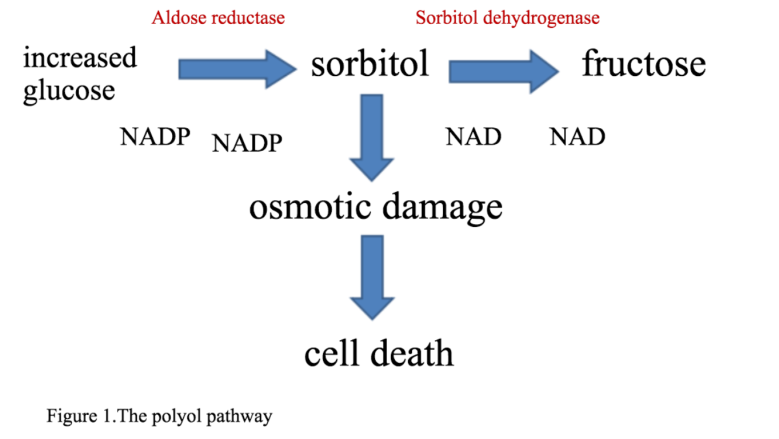 Figure 1 The polyol pathway.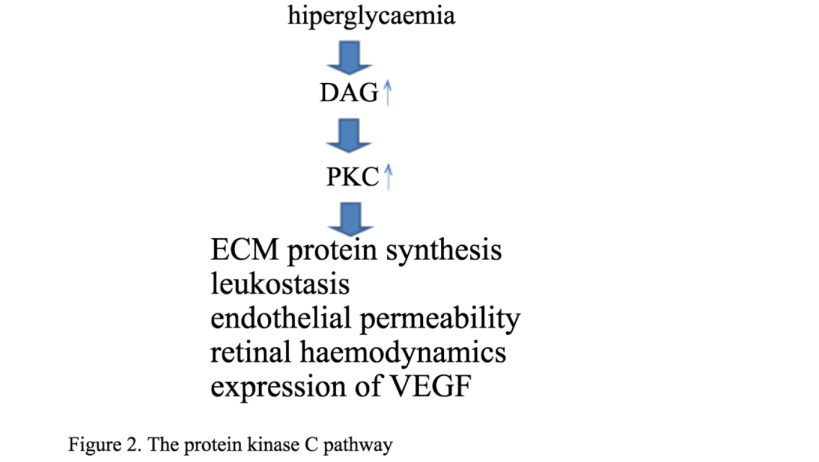 Figure 2 The protein kinase C pathway.